Table of ContentsIssue	Description	Page	Case Background	31	Quality of Service (Watts)	52	Audit Adjustments to Rate Base (D. Buys)	103	Test Year Rate Base Adjustments (D. Buys)	124	Pro Forma Plant Adjustments (Watts, D. Buys)	165	Used and Useful (Watts)	186	Working Capital Allowance (Yeazel, D. Buys)	227	Rate Base (D. Buys)	238	Return of Equity (Archer)	249	Accumulated Deferred Income Taxes (D. Buys)	2510	Weighted Average Cost of Capital (D. Buys)	2811	Test Year Revenues (Bruce)	3012	Salaries and Wages Expense Adjustment (Archer, D. Buys)	3113	O&M Expense Adjustments (Archer, D. Buys)	3314	Rate Case Expense (Yeazel, D. Buys)	3515	Taxes Other Than Income (D. Buys)	4016	Revenue Requirement (D. Buys)	4117	Appropriate Rate Structures and Rates (Bruce)	4218	Interim Refund (D. Buys)	4419	Four Year Rate Reduction (Bruce, D. Buys)	4520	Customer Deposits (Bruce)	4721	Guaranteed Revenue Charge (Bruce, Hudson)	4822	Service Availability Charges (Bruce, Hudson)	5023	Allowance for Funds Prudently Invested (Bruce, Hudson)	5224	Proof of Adjustments (D. Buys)	5425	Close Docket(Brownless)	55	Schedule No. 1 Wastewater Rate Base	56	Schedule No. 1-A Adjustments to Rate Base	57	Schedule No. 2 Capital Structure	58	Schedule No. 3 Wastewater NOI	59	Schedule No. 3-A Adjustments to NOI	60	Schedule No. 4 Monthly Wastewater Rates	61 Case Background	Utilities, Inc. of Sandalhaven (Sandalhaven or utility) is a Class B wastewater utility serving 835 wastewater customers in Charlotte County. Water service to the area is supplied by Charlotte County. According to the utility’s 2014 annual report, the utility had operating revenues of $668,757 and operating expenses of $841,708.Sandalhaven has been in existence since 1983 and was granted an original certificate in 1995 following Charlotte County’s adoption of a resolution giving the Florida Public Service Commission (Commission) jurisdiction over privately owned water and wastewater utilities.  Effective September 25, 2007, the Commission’s jurisdiction was rescinded by Charlotte County and the certificate was cancelled. Subsequently, in 2013, Charlotte County transferred jurisdiction back to the Commission. Effective February 12, 2013, Sandalhaven was granted Certificate No. 567-S. The Commission set rate base for the utility in 2007. However, the utility’s current rates were established by Charlotte County, in Resolution 2012-209, adopted November 13, 2012, based upon a December 31, 2010 test year.On June 4, 2015, Sandalhaven filed its application for the rate increase at issue in the instant docket. A deficiency letter was sent to the utility on July 1, 2015, and corrections to the minimum filing requirements (MFRs) were filed on July 6, 2015, which was established as the official date of filing pursuant to Section 367.083, Florida Statutes (F.S.). The utility requested that the application be processed using the Proposed Agency Action (PAA) procedure and requested interim rates. The test year established for interim and final rates is the period ended December 31, 2014. The utility is requesting an increase to recover reasonable and prudent costs for providing service and a reasonable rate of return on investment, including pro forma plant improvements. Sandalhaven requested an interim revenue increase of $724,062 (106.2 percent) and a final revenue increase of $939,540 (137.9 percent).The system was originally designed to serve the communities in the northeastern part of the territory. The wastewater treatment plant (WWTP) was initially permitted for 150,000 gallons per day (gpd), and the treated effluent was disposed of as reclaimed water for irrigation at the Wildflower Golf Course (WGC). The utility was aware that WGC had been slated for residential development and would at that time, thus, be unavailable for effluent disposal. Due to the expected development of WGC, and having been approached by developers regarding growth, Sandalhaven began exploring options for handling the anticipated wastewater treatment demands. After studies that included interconnection with nearby utilities and expansion of the WWTP with the associated drilling of a deep-injection well for disposal, Sandalhaven opted for interconnection with Englewood Water District (EWD) as the least-cost solution, as was acknowledged in the Commission’s Order in the last rate case. The interconnection was completed in April 2007, and initially only served new customers from the southern portion of the utility’s wastewater service territory. These customers had no connection to the WWTP, so interconnection with EWD was their only treatment option. With the installation of isolation valves at strategic locations, a few developments could be served by either EWD or the WWTP, but the oldest subdivisions could only be served by the WWTP until a project to redirect the flows from those customers was completed. Sandalhaven anticipated that, with the completion of this flow redirection project, it would seek to decommission its WWTP. The flow redirection project (also referred to as a diversion project) was planned to be implemented with the application of Phase II rates in the utility’s last Commission rate case. However, the Board of County Commissioners of Charlotte County (County) rescinded the Commission’s jurisdiction of privately-owned water and wastewater systems during the pendency of the rate case. The Commission’s Phase I rates were implemented, but the Phase II rates with the associated pro forma projects were not. During the period that Sandalhaven was regulated by the County (2007 to 2013), the utility petitioned for and received a rate increase from the County and the WWTP was rerated to 99,000 gpd in response to recommendations from a Capacity Analysis Report submitted to the Florida Department of Environmental Protection (DEP). When the County transferred jurisdiction back to the Commission in 2013, the rates and charges established by the County were approved. Sandalhaven did not proceed with the diversion project while under the County’s jurisdiction.In 2014, DEP received a complaint from representatives of the Fiddlers Green homeowners association regarding leaching of wastewater into surrounding areas. After investigation, DEP revised Sandalhaven’s permitted capacity to 45,000 gpd. Sandalhaven directed all possible flows to the EWD interconnection, but were unable to divert the flows from the oldest developments. During peak occupancy times, the utility had no option but to exceed its permitted capacity due to the demand from these customers. Thus, in October 2014, DEP issued a Consent Order that required the utility to divert all flows from the WWTP to EWD and decommission the WWTP. The Consent Order directed the diversion project to be completed by October 1, 2015, with the decommissioning of the WWTP to be completed within 60 days of the diversion. The Consent Order contained penalties for failure to timely comply with these requirements unless the utility could show that any delay was due to circumstances beyond its control. Sandalhaven was unable to meet this deadline due to delays the power company experienced in getting necessary easements. The utility requested and received an extension from DEP. The diversion was completed November 2, 2015.The Commission has jurisdiction in this case pursuant to Sections 367.011, 367.0814, 367.101, and 361.121, Florida Statutes (F.S.).Discussion of IssuesIssue 1:	  Is the quality of service provided by Sandalhaven satisfactory?Recommendation:  Yes. The utility has taken reasonable actions to comply with DEP’s consent order and to address customer concerns. All quality of service issues have been resolved. Staff recommends that the quality of service provided by the utility be considered satisfactory. (Watts)Staff Analysis:   Pursuant to Rule 25-30.433(1), Florida Administrative Code (F.A.C.), in water and wastewater rate cases, the Commission shall determine the overall quality of service provided by a utility, derived from an evaluation of three separate components of utility operations. These components are the quality of the utility’s product, the operating conditions of the utility’s plant and facilities, and the utility’s attempt to address customer satisfaction. The rule further states that sanitary surveys, outstanding citations, violations, and consent orders on file with the DEP and the county health department over the preceding three-year period shall be considered in addition to customer comments or complaints.Quality of Utility’s Product and Operating Conditions of the Utility’s FacilitiesSandalhaven provides wastewater service only. Although the utility no longer operates a WWTP, during the test year its operation of the wastewater treatment system was subject to various environmental requirements such as permitting, testing, and discharge monitoring under the jurisdiction of DEP. During the last two Compliance Inspections in 2011 and 2013, DEP found some minor out-of-compliance conditions at the WWTP, which were addressed by the utility. The overall operation of the plant was found to be satisfactory.As noted in the case background, in 2014 DEP received a complaint from a customer regarding apparent leaching of wastewater from the percolation ponds to the surrounding area. After investigation and supplemental monitoring by the utility revealed that the percolation ponds were no longer able to handle the demand, the utility entered into a Consent Order with DEP. The Consent Order required the utility to:  1) prevent potential impacts on neighboring properties by following the protocol described in the monitoring plan approved by DEP; 2) construct a wastewater collection/transmission system to divert flow from the WWTP to the EWD interconnection force main; and 3) inactivate or abandon the WWTP within 60 days of diverting the flow to EWD. The diversion was to be completed by October 1, 2015; however, due to circumstances beyond its control, the utility was unable to meet this deadline. It requested and received an extension. The diversion was complete on November 2, 2015, and the utility began the WWTP decommissioning process immediately afterward.The utility had long contemplated decommissioning the WWTP and diverting all flows to EWD for economic reasons, and would have done so with the implementation of the Phase II rates set in its last rate case. However, with the subsequent jurisdictional changes, these projects were put on hold until the failure of the percolation ponds in 2014. It then became clear that the diversion and decommissioning projects must be implemented for the safety of the nearby residents and the environment.Prior to the complaint to DEP, Sandalhaven had operated and maintained its plant in a satisfactory manner as indicated by DEP’s August 4, 2011 and August 5, 2013 Compliance Inspection reports. Although leaching of wastewater from percolation ponds to the surrounding area is a serious problem with a lengthy resolution process, the utility acted responsibly by complying with all DEP requirements as expeditiously and economically as possible. When Sandalhaven was notified of the problem by DEP, it hired an engineering firm to determine the source. When the percolation ponds were determined to be the problem, the utility met with DEP and formulated a corrective action plan, which DEP approved. The utility then proceeded to implement its corrective action plan to resolve the problem. Staff believes Sandalhaven exercised caution by acting only under DEP supervision within DEP’s consent order process. It appears Sandalhaven is complying with the terms of DEP’s consent order. On September 15, 2015, staff inspected the utility’s plant. Although the WWTP is being decommissioned, staff inspected the 13 lift stations and observed that they were operational and in good repair. Based on Sandalhaven’s status with DEP and staff’s on-site observations, staff recommends that the operational condition of Sandalhaven’s wastewater system is satisfactory.The Utility’s Attempt to Address Customer SatisfactionA customer meeting was held on September 24, 2015, at the Tringali Community Center in Englewood, Florida. Of the 73 customers who were present at the meeting, 13 customers signed up to speak. As of November 17, 2015, 94 customers have sent written comments to the Commission. Four of the customers who sent written comments also spoke at the customer meeting. The majority of customers’ comments, both written and spoken at the customer meeting, expressed objections to various aspects of the rate increase. The rate increase objections ranged from general disagreement with raising the rates to statements regarding specific ratemaking elements such as return on equity, depreciation, and items that should or should not be considered in setting the rates. Since receiving Sandalhaven’s request for a rate increase, staff has diligently analyzed the utility’s books and records, and made its recommendation in accordance with the Commission’s rules, statutes, and practices. As such, staff will address its treatment of these ratemaking elements in its customary manner in the appropriate issues.In addition to the rate increase, the customers had concerns or questions about: (1) leakage from the WWTP; (2) paying for unrealized growth or future customers; (3) suggestions for alternative methods of determining the rate increase; and (4) the billing error related to interim rates. These concerns are discussed below.	LeakageSeveral customers from the Fiddlers Green neighborhood, which is adjacent to the WWTP, expressed concern about wastewater from the percolation ponds leaching into the surrounding area, and the utility’s slow response. However, the percolation ponds did not, at that point, have a history of failure, and the utility had no way of determining if they were the source of the standing water without pursuing a lengthy study. Given the utility’s DEP obligations regarding the issue, its most responsible avenue was to address the issue with DEP through the complaint investigation and Consent Order process as stated earlier. Sandalhaven was given the results of DEP’s complaint inspection on May 5, 2014. Within two months it had performed the study needed to determine that the percolation ponds were the source of the problem and met with DEP to discuss its proposed corrective action plan. Staff believes the utility did not delay taking action, but rather responded with appropriate caution.As described in the case background, Sandalhaven has diverted all flows from the WWTP to EWD and is in the process of decommissioning the WWTP. Once this process is completed, staff believes the problems associated with living in close proximity to a WWTP, from odor to leakage to large sludge-hauling trucks, should be alleviated.	GrowthSeveral customers expressed a belief that the rate increase was either to pay for infrastructure built to support growth that did not materialize, or to fund future growth. Neither of these viewpoints is correct. In the last rate case, the utility did anticipate future growth based on developers that approached it for service to planned developments. With respect to the physical aspects of the system, at the beginning of the last rate case, the interconnection with EWD was not yet completed and all current customers were served by the WWTP. Prior to the Order being issued in that case, the interconnection was completed and available to serve new customers. Several of the customers who wrote to the Commission may not be aware that they are from some of the developments that can only be served by the interconnection to EWD.With respect to the regulatory aspects of the last rate case, the Commission, on recognizing that many customers could still be served by the WWTP prior to the plant being decommissioned, ordered that the interconnection components-the force main, primary master lift station, and the purchased treatment capacity-be assigned a non-used and useful adjustment for the Phase I rates. This shielded the current customers from paying for future growth. The interconnection was completed in April 2007, and initially only served new customers from the southern portion of the utility’s wastewater service territory. These customers had no connection to the WWTP, so interconnection with EWD was their only treatment option.The capacity payments made in 2006 and 2007, included capacity needed for current, active customers and for the equivalent residential connections (ERCs) prepaid for by developers. Thus, the customers who were active at that time only paid their pro rata share for the capacity. As for the interconnection force main and the primary master lift station, the incremental costs of installing differently-sized pipes and fittings is incidental. This is because the major cost drivers of installing any size pipeline are the surveys, route selection, permitting, easements, excavation, etc., which would have to be paid each time new lines are installed. For this reason alone any responsible utility should size a force main to handle maximum expected flow. However, a force main only two inches smaller in diameter would have required pumping capacity more than three times higher than for the 12-inch force main that was installed, making the ongoing operational costs much higher over time. With the purchased treatment capacity being necessary to provide service to customers in the southern portion of its territory, the utility took advantage of economies of scale by avoiding the virtual doubling of labor costs (that would now have to be borne by current customers in the instant rate case), as well as greatly improving the operational efficiency of the system (saving on operation and maintenance costs since inception). Likewise, according to the utility, the primary master lift station’s receiving well was sized for maximum future usage, for the same reasons as the force main (the incremental materials cost is incidental compared to paying for labor multiple times to change it out as demand increases), but the pumps installed were sized to handle current demand to keep operating costs lower. Staff believes this was prudent since the cost to upgrade the pumps when needed is much less than the other master lift station components.Now that the WWTP can no longer be used to provide wastewater treatment to any customers, all of Sandalhaven’s customers are being served by the interconnection to EWD. The WWTP, prior to decommissioning, was incapable of handling the demand for even a fraction of Sandalhaven’s customers connected to it, much less all of its current customers, so the utility had to have additional capacity. Because of the utility’s actions in selecting the most cost-effective long term solution, together with the regulatory treatment from the last rate case and that proposed in the instant case, Sandalhaven’s customers have been adequately shielded from the cost impacts of investment for future customers.Customers’ Suggested Alternatives for Determining a Rate IncreaseSome of the alternative rate increase treatments suggested by customers included tying the percentage increase to inflation or to cost-of-living increases, keeping the interim rates, or making them equivalent to the rates of nearby city or county utilities. Staff cannot make its recommendation based on these principles, but must abide by the requirements of the Commission’s rules and statutes.	Billing ErrorThe Commission granted the utility an interim rate increase. The customers were noticed of the correct interim rates. However, due to an administrative error, the customers’ August bill did not reflect the correct interim rates approved by the Commission effective July 29, 2015. When the error was discovered, the utility worked with staff to resolve the issue. The utility indicated that when customers called they would advise them of the course of action being taken to resolve the issue. Also, the utility worked with staff to draft language to include in its next billing cycle, which indicated that the bill reflects the accurate lower interim rates and includes a credit to correct the prior billing error. Further, staff’s customer meeting was held prior to the utility being able to get the bill issued and at that time, staff advised the customers the course of action being taken to correct the error. Staff reviewed the complaints in the Commission’s Complaint Tracking System for Sandalhaven from January 1, 2009, through November 5, 2015. Staff found 12 complaints for this system filed with the Commission. All of these were billing complaints regarding the utility’s erroneous application of its requested interim rates instead of its Commission-approved interim rates. The utility resolved these complaints. No quality of service problems were reported to the Commission.A summary of all complaints and comments received is shown in Table 1-1.Table 1-1Number of Complaints by Source              * A complaint may appear twice in this table if it meets multiple categories.SummaryThe utility has taken reasonable actions to comply with DEP’s consent order and to address customer concerns. All quality of service issues have been resolved. Staff recommends that the quality of service provided by the utility be considered satisfactory.Issue 2:	  Should the audit adjustments to rate base and operating expense to which the utility and staff agree be made?Recommendation:  Yes. Based on the audit adjustments agreed to by the utility and staff, the following adjustments should be made to rate base and net operating income as set forth in staff’s analysis below. (D. Buys)Staff Analysis: In its response to the staff audit reports of the utility and affiliate transactions, Sandalhaven agreed to the audit adjustments as set forth in the tables below.Table 2-1Description of Audit AdjustmentsSource: Staff audit and utility responses to staff data requestBased on the audit adjustments agreed to by the utility, staff recommends that the adjustments set forth in Tables 2-2 and  2-3 be made to rate base and net operating income.Table 2-2Adjustments to Rate Base	    Source: Staff audit and utility responses to staff data requestTable 2-3Adjustments to Net Operating Income        Source: Staff audit and utility responses to staff data request Issue 3:	  Should any further adjustments be made to test year rate base?Recommendation:  Yes. Plant should be decreased by $23,335, accumulated depreciation should be decreased by $297,173, CIAC should be increased by $258,674, and accumulated amortization of CIAC should be increased by $19,536. Corresponding adjustments should also be made to increase net depreciation expense by $6,160. Staff recommends that Sandalhaven reflect any change in property taxes in its next pass through filing with the Commission. The amortization expense related to the cost of removal of the WWTP should be decreased by $642 to $9,770 and amortized over a period of 10 years. After the expiration of the amortization period, the wastewater rates should be reduced by $9,770, as shown on Schedule No. 4, to remove removal costs grossed-up for regulatory assessment fees (RAFs) and amortized over a 10-year period. The decrease in rates should become effective immediately following the expiration of the 10-year recovery period of removal costs associated with the decommissioning of the utility’s WWTP. Sandalhaven should be required to file revised tariffs and a proposed customer notice setting forth the lower rates and the reason for the reduction no later than one month prior to the actual date of the required rate reduction. If the utility files this reduction in conjunction with a price index or pass-through rate adjustment, separate data should be filed for the price index and/or pass-through increase or decrease and the reduction in the rates due to the amortized expense. (D. Buys)Staff Analysis:Retirement of Wastewater Treatment PlantIn its filings, Sandalhaven made adjustments to reflect the retirement of its WWTP. Plant was decreased by $1,061,091, accumulated depreciation was decreased by $787,253, CIAC was decreased by $1,310,499, and accumulated amortization of CIAC was decreased by $1,071,361. Staff had concerns regarding the utility’s retirement calculations and after several inquiries, the utility provided revised calculations in its response to staff’s fifth data request filed on October 26, 2015. Sandalhaven’s revised adjustments included retirements to plant of $1,084,426, accumulated depreciation of $1,084,426, CIAC of $1,051,825, and accumulated amortization of CIAC of $1,051,825. Upon review of the staff audit and the utility’s responses to several data requests, staff believes the revised adjustments to retire the wastewater treatment plant are appropriate.The utility is proposing to retire CIAC of $1,051,825 due to the retirement of the wastewater treatment plant. Sandalhaven identified $628,734 of CIAC associated with Account 354.4 Structures & Improvements, $62,927 associated with Account 380.4 Treatment & Disposal, $185 associated with Lagoons, and $359,979 associated with plant capacity fees received from developments served prior to 2004. The total CIAC balance for the test year ended December 31, 2014, was $3,276,640. The utility is proposing to retire 32.1 percent of the total CIAC ($1,501,825 ÷ $3,276,640). The WWTP served approximately 855 ERCs. The total ERCs that could be served by the wastewater system (the WWTP plus the prepaid capacity at EWD) is approximately 2,175 ERCs. The ERC percentage served by the WWTP is 39.3 percent of the system capacity. Based on a comparison of the percentage of ERCs served by the WWTP (32 percent) to the percentage of CIAC associated with the WWTP (39 percent), staff believes the utility’s proposal to retire CIAC of $1,051,825 is appropriate and reasonable.The utility’s proposed plant balance retirement of $1,084,426 is based on the simple average balances of the plant accounts associated with the retirement of the WWTP. All additions and reclassifications to the treatment plant account balances since the prior rate case in Docket No. 060285-SU have been audited by staff and are fully supported by the utility. The WWTP was permanently taken offline on November 2, 2015, and the decommissioning process subsequently commenced. In its current filing, the utility did not record any salvage value of the plant components associated with the decommissioning of the WWTP. However, should the utility recover salvage value upon the completion of the decommissioning of the WWTP, staff recommends it be addressed in Sandalhaven’s next rate case once the value is known.Rule 25-30.140(9)(a), F.A.C., states:(a) Beginning with the year ending December 31, 2003, all Class A and B utilities shall maintain separate sub-accounts for: (1) each type of Contributions-in-Aid-of-Construction (CIAC) charge collected including, but not limited to, plant capacity, meter installation, main extension or system capacity; (2) contributed plant; (3) contributed lines; and (4) other contributed plant not mentioned previously. Establishing balances for each new sub-account may require an allocation based upon historical balances. Each CIAC sub-account shall be amortized in the same manner that the related contributed plant is depreciated. Separate sub-accounts for accumulated amortization of CIAC shall be maintained to correspond to each sub-account for CIAC.In its filing, the utility reflected total CIAC amortization expense of $25,074, which included an amount of $1,869 classified as “tap fees.” In its revised WWTP retirement calculations, Sandalhaven included a CIAC balance $359,979 for tap fees, but did not provide revised calculations for CIAC amortization expense. The appropriate amortization rate for tap fees is 0.025. Staff believes the CIAC amortization expense of $1,869 is understated and should be $8,999 ($359,979 x 0.025). The total CIAC amortization expense retired should be $32,154. As a result, CIAC amortization expense should be increased by $7,080.In its MFRs, the utility reflected an adjustment to decrease depreciation expense by $43,176, or a net decrease to depreciation expense of $18,102 ($43,176 - $25,074). The depreciation expense associated with the utility’s revised plant retirement calculation is $44,096, or a decrease of $920 from the amount included in the utility’s MFRs. The increase to net depreciation expense is $6,160 ($7,080 - $920). Accordingly, staff recommends net depreciation expense should be increased by $6,160.Staff believes that property taxes should be reduced to reflect the retirement and decommissioning of the WWTP. Staff recommends that the utility be required to contact the Charlotte County Tax Appraiser about revising the appraised tangible property value. Staff recommends that Sandalhaven reflect any change in property taxes in its next pass through filing with the Commission.Based on the aforementioned, staff recommends that plant be decreased by $23,335, accumulated depreciation be decreased by $297,173, CIAC be increased by $258,674, and accumulated amortization of CIAC be increased by $19,536. Corresponding adjustments should also be made to decrease depreciation expense by $920 and increase CIAC amortization expense by $7,080, or a net increase to depreciation expense of $6,610.Net Loss on Forced AbandonmentIn its filing, Sandalhaven reflected an amortization expense of $10,412 amortized over 14.43 years to recover a net loss on abandonment of $150,237. In its filing, the utility estimated a cost of $156,000 to decommission the WWTP. In response to a staff data request, Sandalhaven provided an invoice for a cost of $97,696 to decommission the WWTP. Based on the retirement adjustments discussed above, the utility will incur a net loss on forced abandonment of $97,696 based solely on the cost of removal and decommissioning of the WWTP.Table 3-1Net Loss on Forced Abandonment			   Source: Utility’s response to staff data requestsRule 25-30.433(9), F.A.C., Rate Case Proceedings, states:The amortization period for forced abandonment or the prudent retirement, in accordance with the National Association of Regulatory Utility Commissioners Uniform System of Accounts, of plant assets prior to the end of their depreciable life shall be calculated by taking the ratio of the net loss (original cost less accumulated depreciation and contributions-in-aid-of-construction (CIAC) plus accumulated amortization of CIAC plus any costs incurred to remove the asset less any salvage value) to the sum of the annual depreciation expense, net of amortization of CIAC, plus an amount equal to the rate of return that would have been allowed on the net invested plant that would have been included in rate base before the abandonment or retirement. This formula shall be used unless the specific circumstances surrounding the abandonment or retirement demonstrate a more appropriate amortization period.For the purpose of calculating the amortization period pursuant to Rule 25-30.433(9), F.A.C., the net loss is $97,696 divided by zero, which results in zero years. Hence, Rule 25-30.433(9), F.A.C., is not applicable in this case since the retired asset is fully depreciated. Pursuant to Rule 25-30.433(8), F.A.C., non-recurring expenses shall be amortized over a 5-year period unless a shorter or longer time can be justified. In this case, staff believes a recovery period of 10 years is appropriate and recommends the net loss of $97,696 be amortized over a 10-year period. Staff’s recommendation is consistent with the Commission’s recent decision regarding the Orchid Springs Development staff assisted rate case in Docket No. 140239-WS at the November 5, 2012 Agenda Conference. The amortization amount equates to the net loss of $97,696 divided by 10 years, or $9,770. The resulting adjustment is a decrease to amortization expense of $642 from the utility’s proposed amortization expense of $10,412. Accordingly, staff recommends that amortization expense be decreased by $642 to $9,770 and amortized over a period of 10 years.Based on the above analysis, staff recommends that plant be decreased by $23,335, accumulated depreciation be decreased by $297,173, CIAC be increased by $258,674, and accumulated amortization of CIAC be increased by $19,536. Corresponding adjustments should also be made to increase net depreciation expense by $6,160. Staff recommends that Sandalhaven reflect any change in property taxes in its next pass through filing with the Commission. The amortization expense related to the cost of removal of the WWTP should be decreased by $642 to $9,770 and amortized over a period of 10 years. After the expiration of the amortization period, the wastewater rates should be reduced by $9,770, as shown on Schedule No. 4, to remove removal costs grossed-up for regulatory assessment fees (RAFs) and amortized over a 10-year period. The decrease in rates should become effective immediately following the expiration of the 10-year recovery period of removal costs associated with the decommissioning of the utility’s WWTP. Sandalhaven should be required to file revised tariffs and a proposed customer notice setting forth the lower rates and the reason for the reduction no later than one month prior to the actual date of the required rate reduction. If the utility files this reduction in conjunction with a price index or pass-through rate adjustment, separate data should be filed for the price index and/or pass-through increase or decrease and the reduction in the rates due to the amortized expense.Issue 4:	  Should any adjustments be made to the utility's pro forma plant?Recommendation:  Yes. Pro forma plant should be decreased by $153,873. Corresponding adjustments should be made to decrease accumulated depreciation and depreciation expense by $4,870. An additional corresponding adjustment should be made to decrease credit ADITs by $481. (Watts, D. Buys)Staff Analysis:  Section 367.081, F.S., provides that the Commission, in fixing rates, shall consider facilities to be constructed within a reasonable time in the future, to be Used and Useful (U&U) if such property is needed to serve current customers. Costs associated with each of the pro forma plant items discussed below have been or are projected to be incurred within two years of the test year. Section 367.081, F.S., additionally provides that the Commission shall approve rates for service which allow a utility to recover the full amount of environmental compliance costs.Sandalhaven’s initial filing contained two pro forma plant additions. Staff reviewed the utility’s filings and responses to data requests and recommends that several adjustments to the utility’s requested pro forma plant additions are necessary. Table 4-1 provides a summary of staff’s recommended pro forma plant additions.    Table 4-1Staff Recommended Pro Forma Plant AdjustmentsSource: MFRs and utility’s response to staff data requestsThe work for the pro forma project to divert the flow from the WWTP to the EWD wastewater treatment plant was completed on November 2, 2015, and the flows have been diverted. The utility provided invoices for the work performed, and also provided schedules reflecting the capitalized time for Sandalhaven employees and interest expense during construction as support for the cost of the project. There was a retirement of $1,417 included in the upgrade of one of the lift stations. As such, staff’s recommended amount of $742,256 reflects the removal of the retirement from the utility’s requested amount of $743,672. The utility requested a pro forma plant increase of $200,000 to recover the cost to relocate existing sewer lines due to road improvements by Charlotte County. Staff believes the utility has not supported the requested amount. The utility plans to complete its project in coordination with Charlotte County’s construction schedule and assumes that the project will commence on July 1, 2016, and be completed on December 31, 2016. However, the actual completion date of the project is dependent upon Charlotte County’s work schedule which is unknown at this time. Charlotte County’s website indicates that as of November 17, 2015, permitting for this project is 85 percent complete and the construction schedule is yet to be determined. Further, the utility has not obtained any construction bids for the project. The utility submitted a self-prepared document entitled “Placida Road Force Main Relocations Opinion of Probable Construction Cost” which is not a signed bid for the construction cost of the project.In its MFRs, Sandalhaven included a credit adjustment of $852 to the ADITs balance to account for the deferred taxes associated with the addition of pro forma plant. Staff’s recommended adjustments to decrease pro forma plant result in a corresponding decrease to the deferred taxes associated with the pro forma plant additions. Based on the utility’s calculation of ADITs associated with the pro forma plant additions included in the staff audit work papers, staff believes the appropriate amount of credit ADITs associated with the pro forma projects is $371. Accordingly, staff recommends that credit ADITs of $852 be decreased by $481 to $371. Based on the aforementioned, staff believes the pro forma amounts in Table 4-1 are appropriate. Accordingly, staff recommends that plant be decreased by $153,873. Corresponding adjustments should be made to decrease accumulated depreciation and depreciation expense by $4,870. An additional corresponding adjustment should be made to decrease credit ADITs by $481.Issue 5:	  What are the used and useful percentages for the utility's wastewater collection and interconnection systems?Recommendation:  Sandalhaven’s wastewater collection system, purchased wastewater treatment capacity, and primary master lift station should be considered 100 percent used and useful (U&U); and its interconnection force main should be considered 74.9 percent U&U. To reflect the appropriate U&U percentages, staff recommends that plant be decreased by $755,064, accumulated depreciation be decreased by $252,979, CIAC be decreased by $19,144, and accumulated amortization of CIAC be decreased by $7,337. In addition, Land should be decreased by $4,662. Corresponding adjustments should be made to decrease depreciation expense and amortization expense by $26,089 and $637, respectively. As such, rate base should be decreased by $490,278 and net depreciation expense should be decreased by $25,451. Staff recommends that wastewater purchased power, chemical expenses, and purchased wastewater treatment should be reduced by 26.07 percent for excessive infiltration and inflow (I&I). (Watts, D. Buys)Staff Analysis:  The Sandalhaven wastewater system is composed of purchased wastewater treatment capacity through an interconnection with EWD, an interconnection force main, a primary interconnection master lift station, and a collection system. During the test year, a portion of the flows were treated by the utility’s WWTP. Staff recommended the WWTP be considered 100 percent U&U for interim purposes. However, all flows are now directed to EWD for treatment, so no U&U percentage is needed for the WWTP.Although the Commission’s rules regarding U&U plant for wastewater treatment systems do not address purchased treatment capacity or interconnection plant, staff believes that a U&U analysis is appropriate for these items. Each of these items has unique characteristics that need to be taken into account. The purchased treatment capacity is most analogous to a conventional WWTP, and staff’s analysis of the purchased capacity will closely parallel that of a WWTP. Staff believes the functional nature of the interconnection components warrants a slightly different treatment, using peak flows instead of average flows.Infiltration and InflowTypically, infiltration results from groundwater entering a wastewater collection system through broken or defective pipes and joints; whereas, inflow results from water entering a wastewater collection system through manholes or lift stations. By convention, the allowance for infiltration is 500 gpd per inch diameter pipe per mile, and an additional 10 percent of residential water billed is allowed for inflow. Rule 25-30.432, F.A.C., provides that in determining the amount of U&U plant, the Commission will consider I&I. Additionally, adjustments to operating expenses such as chemical and electrical costs are also considered necessary.All wastewater collection systems experience I&I. The conventions noted above provide guidance for determining whether the I&I experienced at a WWTP is excessive. While Sandalhaven no longer operates a WWTP, the effects of excessive I&I affect the flows billed to Sandalhaven. Staff calculates the allowable infiltration based on system parameters and allowable inflow based on water sold to customers. The sum of these amounts is the allowable I&I. Staff next calculates the estimated amount of wastewater returned to the EWD from customers. The estimated return is determined by summing 80 percent of the water sold to residential customers with 90 percent of the water sold to non-residential customers. Adding the estimated return to the allowable I&I yields the maximum amount of wastewater that should be treated by EWD without incurring adjustments to operating expenses. If this amount exceeds the actual amount treated, no adjustment is made. If it is less than the gallons treated, then the difference is the excessive amount of I&I.The utility has 2,325 feet of 6-inch and 11,670 feet of 8-inch collecting mains. Given these parameters and performing the necessary conversions to express the result in gallons per year (gpy), the allowance for infiltration is 3,709,105 gpy. The utility’s records indicated that it billed for wastewater based on 19,343,000 gallons of water demand for its residential customers and 17,303,000 gallons of water demand for its non-residential customers during the test year. Thus, the allowance for inflow is 10 percent of the residential flow, or 1,934,300 gpy. Therefore, the total allowance for inflow and infiltration is 5,643,405 gpy.The utility reported the total number of water gallons billed to all wastewater customers during the test year was 36,646,000 gallons (19,343,000 residential, 17,303,000 non-residential). Estimating the residential return at 80 percent and the non-residential return at 90 percent, the total estimated return to the EWD is 31,047,100 gallons. Thus, the estimated maximum amount of wastewater that the EWD should treat, the estimated return plus the allowable I&I, is 36,690,505 gpy. Any amount treated in excess of this amount is considered excessive I&I.According to the utility’s MFR Schedule F-2, the utility treated 49,632,000 gallons of wastewater (including flows to EWD) during the test year. This is greater than the estimated maximum amount allowable. Therefore, the excessive I&I is 12,941,495 gpy, or 35,456 gpd. Expressed as a percentage of wastewater treated, excessive I&I is 26.07 percent.Thus, a 26.07 percent adjustment to wastewater purchased power, chemical expenses, and purchased wastewater treatment should be made for excessive I&I as discussed in Issue 13.Purchased Wastewater Treatment CapacityThe treatment capacity from EWD was purchased in two increments in 2006 and 2007 on an annual average daily flow (AADF) basis for a total of 300,000 gpd. The amount of capacity purchased was based on the utility’s current demand, plus guaranteed revenue agreements for the Eagles Preserve Drive landowners, plus prepaid commitments from the developers noted in the case background. While not all of the growth materialized as expected, some of it did, and recently work has begun again on some of the previously planned developments. Staff recommends that  the estimated flows for the unbuilt guaranteed revenue and prepaid customers should be included in the U&U calculations because, having already been paid for the capacity, the utility is obligated to be capable of providing service to these customers on demand.According to Rule 25-30.432, F.A.C., the U&U analysis of a utility’s WWTP is based on customer demand compared with the permitted plant capacity, with customer demand measured on the same basis as permitted capacity. As stated earlier, purchased capacity is similar to, but not the same as, a WWTP. Sandalhaven’s contract with EWD is for 300,000 gpd on an AADF basis. Consideration is given for growth and I&I. Pursuant to Rule 25-30.431, F.A.C., a linear regression analysis of the utility’s historical growth pattern results in 87 ERCs per year for the five-year statutory growth period. The utility had an average of 873 ERCs for the test year, resulting in 155.8 gpd/ERC (135,978 gpd/873 ERCs). Thus, a growth allowance of 67,755 gpd is also considered. Based on the sum of the AADF for the WWTP during the test year of 72,501 gpd, the 63,477 AADF treated by EWD during the test year, the estimated guaranteed revenue flows of 12,920 gpd, and the estimated prepaid commitment flows of 152,570 gpd, with the purchased capacity of 300,000 gpd, the growth allowance of 67,755 gpd, and the excessive I&I of 35,456 gpd, staff recommends that the purchased wastewater treatment capacity be considered 100 percent U&U. [(72,501 gpd + 63,477 gpd + 12,920 gpd +  152,570 gpd - 35,456 gpd + 67,755 gpd)/300,000 gpd]Interconnection Force MainAs alluded to earlier, the physical properties of the interconnection force main necessitates sizing it for expected peak flow rather than for an average flow. This is because the pipe size limits the maximum flow. If demand exceeds this limit, it could cause line rupture, pump failure, equipment damage, and/or loss of service. The only peak flow data available for the test year was for the WWTP, as contained in the Discharge Monitoring Reports submitted to DEP. For the test year, the peak flow treated at the WWTP was 147,000 gpd, or 2.03 times the AADF. Thus, staff used this factor in estimating test year peak flows for EWD, guaranteed revenue and prepaid commitments. These same values will be used for the primary master lift station calculation below.The U&U calculations for the interconnection force main and primary master lift station are as follows. Using peak flow data to determine a growth allowance yields 137,526 gpd at 316.2 gpd/ERC. Excessive I&I is not considered separately, being included in the peak flow data. Thus, based on test year peak WWTP flows of 147,000 gpd, EWD peak flows of 129,000, peak guaranteed revenue flows of 26,228 gpd, peak prepaid commitment flows of 309,717, a growth allowance of 137,526 gpd, and the interconnection force main capacity of 1,000,000 gpd, staff recommends the interconnection force main be considered 74.9 percent U&U. [(147,000 gpd + 129,000 gpd + 26,228 gpd +  309,717 gpd + 137,526 gpd)/1,000,000 gpd]  The U&U adjustment of 74.9 percent for the force main should be applied to NARUC Account Nos. 355.2, Power Generation Equipment, and 360.2, Collection Sewers – Force.Primary Master Lift StationThe U&U calculation for the primary master lift station is similar to the interconnection force main, with one difference. While the interconnection force main must deliver all flows from the Sandalhaven wastewater service territory to EWD, the primary master lift station will process all flows except that from the area previously only capable of being served by the WWTP. The flows from this area will be delivered directly to the interconnection force main by the secondary master lift station that is part of the diversion project that is among the pro forma items in the instant docket. Thus, the WWTP flows have been omitted from this calculation. Based on test year peak EWD peak flows of 129,000, peak guaranteed revenue flows of 26,228 gpd, peak prepaid commitment flows of 309,717, a growth allowance of 137,526 gpd, and the primary master lift station capacity of 500,000 gpd, staff recommends the interconnection force main be considered 100 percent U&U. [(129,000 gpd + 26,228 gpd +  309,717 gpd + 137,526 gpd)/500,000 gpd]Collection SystemIn the utility’s last rate case the Commission found the wastewater collection system should be 100% U&U because virtually all of the wastewater mains and lift stations were contributed by the developers. Since that time there have been no changes to the collection system; therefore,   staff recommends that the wastewater collection system should be considered 100% U&ULandAs indicated in the utility’s MFRs, a used and useful adjustment of 46.54 percent was applied to the Land balance of $157,062 to reflect the portion of land not used to provide service to customers. This same adjustment should be applied to the agreed upon audit adjustment in Issue 2 to increase land by $10,000. Accordingly, Land should be decreased by $4,662 to reflect the appropriate used and useful amount. SummaryBased on the analysis above, staff recommends Sandalhaven’s wastewater collection system, purchased wastewater treatment capacity, and primary master lift station should be considered 100 percent U&U; and its interconnection force main should be considered 74.9 percent U&U. To reflect the appropriate U&U percentages, staff recommends that plant be decreased by $755,064, accumulated depreciation be decreased by $252,979, CIAC be decreased by $19,144, and accumulated amortization of CIAC be decreased by $7,337. In addition, Land should be decreased by $4,662. Corresponding adjustments should be made to decrease depreciation expense and amortization expense by $26,089 and $637, respectively. As such, rate base should be decreased by $490,278 and net depreciation expense should be decreased by $25,451. Staff recommends that wastewater purchased power, chemical expenses, and purchased wastewater treatment should be reduced by 26.07 percent for I&I. Issue 6:	  What is the appropriate working capital allowance?Recommendation:  The appropriate working capital allowance is $70,647. As such, the working capital allowance should be decreased by $16,610.  (Yeazel, D. Buys)Staff Analysis:  Rule 25-30.433(2), F.A.C., requires that Class B utilities use the formula method, or one-eighth of O&M Expense, to calculate the working capital allowance. The utility properly filed its allowance for working capital using the one-eighth of O&M expense method and reflected a working capital allowance of $87,257 in its MFRs. Staff has recommended adjustments to Sandalhaven’s O&M expenses, which are reflected on Schedule No. 3-A. As a result, staff recommends a working capital allowance of $70,647. This reflects a decrease of $16,610 to the utilities requested working capital allowance.Issue 7:	  What is the appropriate rate base for the test year period ended December 31, 2014?Recommendation:  Consistent with staff’s other recommended adjustments, the appropriate rate base for the test year ended December 31, 2014, is $3,561,327. (D. Buys)Staff Analysis:  In its Revised MFRs, the utility requested a rate base of $4,721,216. Based on staff’s recommended adjustments, the appropriate rate base is $3,561,327. Staff’s adjustments recommended in the preceding issues result in a decrease of $1,159,890. The schedule for rate base is attached as Schedule No. 1, and the adjustments are shown on Schedule No. 1-A.Issue 8:	  What is the appropriate return on equity?Recommendation:  Based on the Commission leverage formula currently in effect, the appropriate allowed return on equity (ROE) is 10.36 percent with a range of plus or minus 100 basis points. (Archer)Staff Analysis:  The ROE included in the utility’s Revised MFRs is 10.37 percent. Based the current leverage formula in effect and an equity ratio of 49.78 percent, the appropriate allowed ROE is 10.36 percent. Staff recommends a range of plus or minus 100 basis points be recognized for ratemaking purposes.Issue 9:	  What is the appropriate balance of accumulated deferred income taxes?Recommendation:  The appropriate 2014 average net used and useful credit accumulated deferred income taxes (ADITs) balance to include in the capital structure is $214,874. (D. Buys)Staff Analysis:  In its MFRs, the utility included a debit ADIT balance of $540,000 in its rate base. Staff believes two adjustments to the utility’s ADITs are necessary. The adjustments involve the appropriate ratemaking treatment of the utility’s ADITs for taxes paid on plant capacity charges and whether the debit ADITs for a net operating loss (NOL) should be disallowed.Sandalhaven included a debit ADIT amount of $618,138 associated with income taxes the utility paid on plant capacity fees received from property developers. Sandalhaven believes that IRS Treasury Regulation 1.118-2 requires the utility to treat plant capacity charges as taxable income. Staff believes that IRS Treasury Regulation 1.118-2 clearly demonstrates that, in this case, Sandalhaven’s plant capacity charges are non-taxable CIAC. In support of its position, the utility provided tax return documents showing it paid income taxes on the plant capacity fees of $895,000 in 2006. Specifically, the document included an entry for other income of $895,000 from service line and meter fees. In addition, the utility provided a memorandum from Price WaterhouseCoopers dated December 22, 2004. The memorandum indicated that PriceWaterhouseCoopers reviewed and signed the U.S. Corporation Income Tax returns for tax years 2001, 2002, and 2003, filed by Sandalhaven’s parent company, Utilities, Inc. The memo stated:For the above mentioned income tax returns, plant modification fees and tap/connection fees were properly included in taxable income on each tax return under the provisions of the Internal Revenue Code Section 118 and the Income Tax regulations thereunder.Paragraph (b)(3) of IRS Treasury Regulation 1.118-2 states that a customer connection fee is not a contribution in aid of construction under paragraph (b) and generally is included in taxable income. The utility classified the CIAC received from developers as tap fees, or service line or meter fees. Based on the utility’s classification, it is understandable that a reasonable person could conclude that the CIAC is taxable under the utility’s interpretation of IRS Treasury Regulation 1.118-2.  Staff believes that the CIAC collected from the developers does not meet the definition of a customer connection fee as defined by Paragraph (b)(3)(i) of IRS Treasury Regulation 1.118-2, which states:The term customer connection fee includes any amount of money or other property transferred to the utility representing the cost of installing a connection or service line (including the cost of meters and piping) from the utility’s main water or sewer lines to the line owned by the customer or potential customer.The CIAC in question consists mostly of payments from multiple developers from 1995 through 2006 to the utility to reserve capacity from the utility to serve potential residents in the planned developments. The amount of the plant capacity fee collected from the developers was based upon the Commission approved plant capacity fee of $1,250 per ERC listed in Sandalhaven’s tariff. The amount of CIAC received was $1,573,581 which resulted in deferred taxes of approximately $592,138.Staff also believes that IRS Treasury Regulation 1.118-2 clearly demonstrates that Sandalhaven’s plant capacity charges are non-taxable CIAC. The characteristics to meet the definition of non-taxable CIAC are:  (1) the money must be contributed to a regulated public utility that provides either water or sewer disposal services; (2) the contribution must provide for the expansion, improvement, or replacement of the utility’s facilities; and (3) the contribution cannot be included in the utility’s rate base for rate-making purposes. The CIAC collected by the utility meets all of these characteristics.Further, if the CIAC received from the developers is considered a customer connection fee, staff believes that paragraph (b)(4)(i) of IRS Treasury Regulation 1.118-2 clearly demonstrates that Sandalhaven’s plant capacity charges meet the exception whereby the CIAC is non-taxable if the charges were approved within 8½ months from the in-service date of the wastewater treatment plant. Paragraph (b)(4)(ii) of IRS Treasury Regulation 1.118-2, states:(ii)  Example. The application of paragraph (b) (4) (i) of this section is illustrated by the following example:  Example. M, a calendar year regulated public utility that provides water services, spent $1,000,000 for the construction of a water facility that can serve 200 customers. M placed the facility in service in 2000. In June 2001, the public utility commission that regulates M approves a tariff requiring new customers to reimburse M for the cost of constructing the facility by paying a service availability charge of $5,000 per lot. Pursuant to the tariff, M expects to receive reimbursements for the cost of the facility of $100,000 per year for the years 2001 through 2010. The reimbursements are contributions in aid of construction under paragraph (b) of this section because no later than 8½ months after the close of the taxable year in which the facility was placed in service there was a tariff, binding under local law, approved by the public utility commission requiring new customers to reimburse the utility for the cost of constructing the facility. The basis of the $1,000,000 facility is zero because the expected contributions equal the cost of the facility.Pursuant to Section 367.171, F.S., on September 27, 1994, the Board of County Commissioners of Charlotte County adopted a resolution giving this Commission jurisdiction over privately owned water and wastewater utilities in Charlotte County. By Order No. PSC-94-1451-FOF-WS, issued November 28, 1994, the Commission acknowledged the County's resolution. By Order No. PSC-95-0478-FOF-SU, the Commission approved a grandfather certificate for the utility and approved the $1,250 plant capacity charge that Charlotte County had initially set. By Order No. PSC-99-2114-PAA-SU, the Commission approved the transfer from Sandalhaven Utility, Inc. to Utilities, Inc. of Sandalhaven and approved the adoption of the same $1,250 plant capacity charge.Additionally, the amount of ADITs associated with the tax years 2001, 2002, and 2003, addressed by the PriceWaterhouseCoopers memorandum discussed above, have been retired in conjunction with the retirement of the WWTP and should be removed from the ADIT balance in any case. Further, in its response to staff’s fifth data request number 12, Sandalhaven stated that the plant capacity fees that comprise the CIAC in question were misclassified as tap fees and are capacity charges.In light of the above, staff believes that the debit ADITs from taxes paid on plant capacity charges should be disallowed for ratemaking purposes. This same issue was addressed in the utility’s last case before the Commission in Docket No. 060285-WS, and in that case, the Commission disallowed the inclusion of the debit ADITs.Sandalhaven also included a debit ADIT amount of $137,165 associated with a NOL incurred in prior years. For the purpose of setting rates, staff believes the debit amount associated with the NOL should not be included in the ADIT balance unless the NOL is included in the calculation of the per book income tax expense. Including the debit ADIT for a NOL in years outside of the test year would allow the utility to recover prior year losses in current rates. Because the utility did not include the NOL in its income tax expense for the test year, staff recommends the debit amount of $137,165 be removed from the utility’s ADIT balance. This treatment is consistent with the Commission’s decision in the Labrador rate case in Docket No. 140135-WS.Based on staff’s analysis above, the debit ADIT balance of $618,138 associated with plant capacity fees and the debit ADIT balance of $137,165 associated with the NOL should be disallowed. The resulting adjustment is an increase of $755,303 to the credit balance. Additionally, as discussed in Issue 4, a credit of $371 should be added to the ADIT balance to reflect the appropriate amount associated with the utility’s requested pro forma plant additions. Accordingly, staff recommends that the appropriate 2014 average net used and useful credit ADITs balance to include in the capital structure is $214,874. This represents an increase of $755,674 to the credit balance, because the utility reflected a net debit balance in rate base of $540,800 in its revised MFRs. Issue 10:	  What is the appropriate weighted average cost of capital including the proper components, amounts, and cost rates associated with the capital structure for the test year ended December 31, 2014?Recommendation:  The appropriate weighted average cost of capital is 7.92 percent. (D. Buys)Staff Analysis:   In its filing, the utility requested an overall cost of capital of 8.50 percent. In addition to the recommendations discussed in Issues 8 and 9, staff believes the cost rate for short-term debt should be adjusted.In its filing, Sandalhaven properly used the simple average method as required by Rule 25-30.433(4), F.A.C., to calculate a short-term interest rate of 7.77 percent. Using the simple average method, Sandalhaven calculated its average short-term debt balance to be $4,000,000. The utility’s annual interest expense was $310,713. Dividing the annual interest expense by the simple average balance yields a short-term debt cost rate of 7.77 percent. The 13-month average short-term debt balance for the test year ended December 31, 2014, was $13,923,077. Using the 13-month balance instead of the simple average balance results in a short-term debt cost rate of 2.23 percent.Using the simple average method yields an interest rate that is not reflective of the utility’s actual cost of short-term debt. The short-term debt for Sandalhaven is allocated from its parent company, Utilities, Inc. The outstanding balance of short-term debt as of December 31, 2013, was $5,700,000 and the outstanding balance as of December 31, 2014, was $2,300,000. The simple average is $4,000,000. The average outstanding balance for the eleven months January 2014 through November 2014 was $15,727,273. Utilities, Inc. paid interest expense based on the larger outstanding balance, not the simple average balance of $4,000,000. Using the interest expense for a larger outstanding balance yields a cost rate that is artificially inflated for rate-making purposes and is unreasonable.In its response to staff’s fifth data request, number 14, the utility explained short-term debt increased throughout 2014 to temporarily cover long-term debt interest obligations and was reduced at year end through an infusion of equity by Sandalhaven’s parent company, Utilities, Inc. While Utilities, Inc.’s short-term debt financial policies are fiscally prudent, Sandalhaven’s customers should not pay a short-term debt cost rate that is not reflective of the actual cost of short-term debt incurred.Labrador Utilities, Inc. (Labrador) used a simple average method to calculate the short-term debt cost rate. In that docket, the Commission reduced the short-term debt cost rate to match that of Sanlando Utilities Corp. (Sanlando). Sanlando used a 13-month average method to calculate a short-term debt cost rate of 2.82 percent. In the Labrador docket, the Commission reasoned that given that both utilities (Labrador and Sanlando) had the same amount of interest expense, the simple average method skews the calculation of the cost rate. The Commission found that because the short-term debt for both utilities was allocated from their parent company, Utilities Inc., it was appropriate for the short-term debt cost rate to be the same and reduced Labrador’s short-term debt cost rate to be the same as the rate for Sanlando.Consistent with the Commission’s decision in the Labrador docket, staff recommends that the cost rate for short-term debt be calculated using a 13-month average method instead of a simple average method. Accordingly, staff recommends that the appropriate cost rate for short-term debt is 2.23 percent.Based upon the proper components, amounts, and cost rates associated with the capital structure, staff recommends a weighted average cost of capital for the test year ended December 31, 2014, of 7.92 percent. Issue 11:	  What are the appropriate test year revenues for the Utility's wastewater system?Recommendation:  The appropriate test year revenues for Sandalhaven’s wastewater system, including miscellaneous revenues are $666,122.  (Bruce)Staff Analysis:  As shown in Issue 2, the utility agreed to Audit Finding No. 6, which reflected a decrease in test year revenues of $17,939. However, after further analysis, staff discovered that additional billing determinants should be added to reflect the appropriate number of customers who paid guaranteed revenues. As a result, test year revenues should be increased by $2,285. Based on the above, the appropriate test year revenues for Sandalhaven’s wastewater system, including miscellaneous revenues are $666,122.Issue 12:	  Should any adjustment be made to the utility’s salaries and wages expense?Recommendation:  Yes. Salaries and wages expense should be decreased by $67,362. Employee Pensions and Benefit expense should be decreased by $897. In addition, payroll tax expense should be decreased by $4,027. (Archer, D. Buys)Staff Analysis:  In its MFR, the utility recorded a Salaries & Wages expense of $149,373 and Employees Pensions and Benefits expense of $22,907. In the Affiliate Audit for UI, the staff auditors examined O&M expense allocations for Sandalhaven. In Audit Finding Number 3, audit staff reduced the salaries of officers and employees by $10,131, payroll taxes by $10 and benefits by $379. Included in the salary expense were five wastewater plant operators that equated to 2.275 FTEs. Staff agrees with the audit findings, however, further adjustments should be made. Audit findings suggest that 1.2 full time equivalents (FTEs) for wastewater plant operators are necessary to continue operations on the wastewater system after the decommissioning of the WWTP. Further, in its response to staff’s second data request number 2, the utility agreed that 1.2 FTEs should be sufficient on a going forward basis. Staff’s analysis in this docket reviewed this expense in light of current duties and responsibilities as well as the utility’s change in operations due to the decommissioning of the WWTP. Staff recommends a decrease in operators’ salaries and benefits of $45,778 and $13,284, respectively, to reflect the reduction in operator FTEs. An additional adjustment should be made to decrease payroll taxes by $3,947.Audit staff requested that the utility provide support for each employee, their most current annualized salary and the allocated salary, benefits, and taxes using the ERC allocation factor based on the employee's duties. The utility provided schedules using the salaries as of the end of April 2015 with the overtime earned in 2014, and the ERC factors at the end of April 2015. Some employees' aggregate salary was then increased by an average of 3 percent in preparation for the 2016 expenses. Consistent with prior Commission practice, staff believes that the increase for 2016 represents a pro forma expense that is outside of the test year and should be disallowed. Therefore, staff reduced non-operators’ salaries, benefits and payroll taxes, by 3 percent.In its MFRs the utility inadvertently made an adjustment to increase Salaries and Wages – Officers by $12,961. The adjusted amounts requested in the utility’s MFRs are $22,907 for Pensions and Benefits, and $17,681 for Salaries and Wages – Officers. The staff audit findings reflected a balance of $35,489 for Pensions and Benefits and a balance of $13,948 for Salaries and Wages – Officers. Based on the audit findings, staff believes the utility’s adjustment should have been made to Employees Pensions and Benefits expense. Based on the audit findings and staff’s analysis above, staff believes the appropriate amount of Salaries and Wages – Employees, Salaries and Wages – Officers, and Employee Pensions and Benefits is $68,481, $13,530, and $22,010, respectively. The appropriate amount for payroll taxes is $7,332. Staff’s recommended adjustments are summarized in Table 12-1 below.Table 12-1Summary of Staff Recommended Adjustments		   Source: MFRs and staff audit work papersIn conclusion, staff recommends that salaries and wages expense should be decreased by $67,362. Employee Pensions and Benefit expense should be decreased by $897, and payroll tax expense should be decreased by $4,027.Issue 13:	  Should further adjustments be made to the utility’s O&M expense?Recommendation:  Yes. O&M expense should be decreased by $83,287. (Archer, D. Buys)Staff Analysis:  Based on its review of test year O&M expense, staff recommends several adjustments to the utility’s O&M expense as summarized below.Purchased Sewage Treatment In its MFRs, Sandalhaven reflected an expense of $338,874 for purchased sewage treatment. In response to a staff data request, the utility indicated that the pro forma adjustment of $166,911 to increase the expense was calculated in error and the increase should be $208,262, or an additional increase of $38,664. The increase is based on the number of gallons that will be treated by EWD due to the diversion of wastewater from the decommissioned WWTP to EWD, plus a growth allowance. Staff disagrees with the utility’s recalculated pro forma amount and recommends an additional pro forma increase of $22,447. Staff does not believe it is appropriate for the utility to include an allowance for growth in its calculation since O&M expenses should be based on costs incurred during the test year. The appropriate amount of purchased sewage treatment is $361,321. Staff based its estimate on the total number of gallons treated for the test year as reflected in MFR Schedule F-2. Sandalhaven reported total flows for the WWTP and wastewater treated by EWD to be 49.632 million gallons. The cost of treatment is $7.28 per 1,000 gallons. Multiplying the number of gallons treated by the cost yields an expense of $361,321 (49,632 x $7.28). Excessive I&I AdjustmentRule 25-30.432, F.A.C., provides that in determining the amount of U&U plant, the Commission shall consider infiltration and inflow (I&I). Typically, infiltration results from groundwater entering a wastewater collection system through broken or defective pipes and joints; whereas, inflow results from water entering a wastewater collection system through manholes or lift stations. Engineering staff calculated an excessive I&I of 26.07 percent. Accordingly, adjustments should be made to reduce the expense for chemicals, purchased power, and purchased sewage treatment. As such, staff recommends that chemicals be decreased by $87, purchased power be decreased by $3,866, and purchased sewage treatment be decreased by $94,196. The total O&M adjustment for excessive I&I is a decrease of $98,149.Sludge HaulingIn its filing, Sandalhaven included a test year expense of $14,490 for sludge hauling and reflected a pro forma adjustment to remove $12,000 related to the decommissioning of the WWTP. A balance of $2,490 was reflected as the test year adjusted balance. However, in its letter dated October 26, 2015, the Office of Public Counsel indicated it believes that the remaining balance of $2,490 should be removed. Staff recommends that the remaining balance should be removed because the utility did not support the remaining cost for sludge hauling expense related to the WWTP.Bad Debt ExpenseIn its MFRs the utility included bad debt expense of $5,700. In the three previous annual reports for 2012, 2013, and 2014, Sandalhaven reported bad debt expense of $8,412, ($8,418), and $5,701, respectively. Based on a 3-year average, staff believes that $1,898 is the appropriate amount of bad debt expense to include in the test year ended December 31, 2014. This treatment is consistent with the Commission’s decision in the Labrador rate case in Docket No. 140239-WS. Accordingly, staff recommends that bad debt expense be decreased by $3,802.Regulatory Commission Expense – OtherIn its filing, Sandalhaven included $2,013 for regulatory expense other than rate case expense. Staffs audit work papers showed that part of the utility’s allocated expenses included an expense of $70,669 from Deloitte Consulting LLP for services rendered from February 2, 2014, through May 5, 2014, for Utilities, Inc. expert witnesses. The allocated amount included in the test year expense is $1,293. This expense was part of the rate case expense in Docket No. 120161-WS. In that case, the Commission found, “that rate case expense shall be allocated to each UI Florida subsidiary based on the ratio of each subsidiary’s ERCs to UI’s total Florida ERCs as of December 31, 2013.”  The Order specified that each subsidiary would be allowed to recover its allocated portion of rate case expense over four years, pursuant to Section 367.0816, wherein the rate case expense was allocated to Utilities, Inc. sister companies. Sandalhaven’s portion of that rate case expense was determined to be $2,484 and is included in the amortization of rate case expense in this case. Accordingly, staff recommends that regulatory commission expense – other be decreased by $1,293.Based on staff’s analysis above, staff recommends that O&M expense should be decreased by $83,287.Issue 14:	  What is the appropriate amount of rate case expense?Recommendation:  The appropriate amount of rate case expense is $123,015. This expense should be recovered over four years for an annual expense of $30,754. Therefore, annual rate case expense should be decreased by $2,830 from the respective levels of expense included in the MFRs.  (Yeazel, D. Buys)Staff Analysis:   In its MFRs, Sandalhaven requested $131,850 for current rate case expense. Staff requested an update of the actual rate case expense incurred, with supporting documentation, as well as the estimated amount to complete the case. On October 15, 2015, the Utility submitted its last revised estimate of rate case expense, through completion of the PAA process, which totaled $133,057. A breakdown of the utility’s requested rate case expense is as follows:Table 14-1Initial and Revised Rate Case ExpenseSource: MFR Schedule B-10, Responses to staff data requestPursuant to Section 367.081(7), F.S., the Commission shall determine the reasonableness of rate case expense and shall disallow all rate case expense determined to be unreasonable. Staff has examined the requested actual expenses, supporting documentation, and estimated expenses as listed above for the current rate case. Based on its review, staff believes the following adjustments to Sandalhaven’s rate case expense estimate are appropriate.Legal Fees – Friedman & Friedman, P.A. (F&F)The first adjustment to rate case expense relates to Sandalhaven’s legal fees. In its MFRs, the utility included $57,000 in legal fees to complete the rate case. The utility provided supporting documentation detailing this expense through October 6, 2015. The actual fees and costs totaled $30,144 with an estimated $10,060 to complete the rate case, totaling $40,204. F&F’s actual expenses included the $2,000 filing fee. However, the utility also included $4,000 in its MFR Schedule B-10, under “Public Service Commission – Filing Fee.” Staff has left the filing fee as part of the legal fees and will remove the entry elsewhere to avoid double recovery of this fee.According to invoices, the law firm of F&F identified and billed the utility $360 related to the correction of MFR deficiencies. The Commission has previously disallowed rate case expense associated with correcting MFR deficiencies because of duplicate filing costs. Consequently, staff recommends an adjustment to reduce F&F’s actual legal fees by $360. F&F’s estimate to complete the rate case includes fees for 26.5 hours at $360/hr. and additional costs totaling $520. Staff believes the full amount of the estimate to complete, $10,060, is reasonable. Accordingly, no adjustment is necessary.Accounting Consultant Fees – Milian, Swain & Associates (MS&A)The second adjustment relates to MS&A’s actual and estimated fees of $77,163, which was comprised of $72,664 in actual costs and $4,500 in estimated fees to complete the rate case as of September 29, 2015. In regard to MS&A’s actual expenses, staff reviewed the supporting documentation and found that approximately 460.5 hours were related to MFR preparation. In regard to MS&A’s actual expenses, staff reviewed the supporting documentation and identified 4.25 hours related to correcting deficiencies. As stated previously, the Commission has previously disallowed rate case expense associated with correcting MFR deficiencies because of duplicate filing costs. As such, staff believes that $563 (3.75 hrs. x $150/hr.) should be removed for C. Yapp and $100 (0.5 hr. x $200/hr.) be removed for D. Swain. Accordingly, staff recommends that MS&A’s actual accounting consultant fees be reduced by $663 ($563 + $100).In addition to the deficiency adjustments, staff also identified approximately 16.5 hours for “MFRs – schedules, review, etc.,” dated June 5, 2015, that should be removed. According to documentation provided by MS&A, D. Swain performed a similar review exactly one week prior. Moreover, the utility’s MFRs were officially submitted two days prior, on June 3. Staff believes the review that took place on June 5 is duplicative and 16.5 hours for D. Swain should be removed. As such, staff believes that $3,300 (16.5 hr. x $200/hr.) should be disallowed for D. Swain. Accordingly, staff recommends that MS&A’s actual accounting consultant fees be reduced by $3,963 ($663 + $3,300).MS&A estimates that a total of 28.75 hours are needed to complete the case. According to MS&A’s summary, the consultant estimated the following: Table 14-2MS&A’s Estimated Hours to Complete CaseSource: Responses to staff data requestAs represented above, staff believes that the estimated hours to complete the case should be sufficient to address any remaining tasks. They do not appear to be excessive or unreasonable and appear to follow closely with the hours approved for MS&A in several recent sister utility rate cases. As such, no adjustment is necessary.Engineering Consultant Fees – M&R ConsultantsThe utility included $7,000 in its MFRs for M&R Consultants to provide consulting services for engineering-related schedules and responses to staff’s data requests. The utility provided support documentation detailing the actual expense through October 8, 2015. The actual fees and costs totaled $3,608 with an additional $1,983 estimated to complete the rate case. Staff believes $5,590 ($3,608+$1,983) for engineering consultant fees is reasonable and justified. Accordingly, no adjustment is necessary.Filing FeeThe utility included $4,000 in its MFR Schedule B-10 for the filing fee. According to documentation provided by F&F, the actual filing fee of $2,000 was paid as part of the legal fees. Since the amount is already included in F&F’s legal fees, staff removed $4,000 to avoid double recovery of this fee. WSC Travel ExpenseIn its MFRs, Sandalhaven estimated $1,000 for travel expenses. The utility provided neither support documentation for this expense, nor a detailed estimate of the expense to completion. Furthermore, based on several previous UI rate cases, UI does not send a representative from its Illinois office to attend the Commission Conference for PAA rate cases. Therefore, staff recommends that $1,000 of rate case expense associated with WSC Travel Expense be removed.WSC FedEx ExpenseThe next adjustment to the requested rate case expense relates to WSC expenses for FedEx and other miscellaneous costs. The utility estimated $100 of FedEx and other miscellaneous costs in its initial filing. The utility did not provide support for any in-house FedEx expenses. Based on the lack of support documentation, staff recommends that FedEx rate case expense be removed.Customer Notices and PostageIn its revised rate case expense schedule, Sandalhaven reflected estimated costs of $5,000 for customer noticing and postage. The utility is responsible for sending out four notices: the interim notice, the initial notice, customer meeting notice, and notice of the final rate increase. The Commission has historically approved recovery of noticing and postage, despite the lack of support documentation, based on a standard methodology to estimate the total expense using the number of customers and the estimated per unit cost of envelopes, copies, and postage. The estimated cost of postage for the combined interim and initial notice, customer notice, and the final notice is approximately $854 (835 customers x $0.341 pre-sorted rate x 3 notices), the cost of copies is approximately $919 (835 customers x $0.10 per copy x 11 total pages), and the cost of envelopes is approximately $125 (835 customers x $0.05 x 3 notices). Based on these components, staff believes the total cost for these notices and postage is $1,898 ($854.21 + $918.50 + 125.25). As such, rate case expense should be decreased by $3,102 ($1,898 - $5,000) to allow for adequate expenses related to mailing notices in accordance with Rule 25-22.0407, F.A.C. Additional Rate Case ExpenseIn addition to the rate case expense provided by the utility, the Commission found in the Utilities, Inc., generic docket “that rate case expense associated with Docket No. 120161-WS shall be allocated to each UI Florida subsidiary based on the ratio of each subsidiary’s ERCs to UI’s total Florida ERCs as of December 31, 2013.” The Order specified that each subsidiary would be allowed to recover its allocated portion of rate case expense over four years, pursuant to Section 367.0816, F.S. Recovery of this expense should be included as a separate line item within rate case expense as part of each subsidiaries’ next file and suspend rate case, limited proceeding, or staff-assisted rate case. Sandalhaven’s portion of rate case expense from that docket is $2,484, or $621 on an annual basis.Conclusion Based upon the adjustments discussed above, staff recommends that Sandalhaven’s revised rate case expense of $133,057 be decreased by $10,042, to reflect staff’s adjustments and the additional rate case expense allocated from Docket No. 120161-WS, for a total of $123,015. A breakdown of staff’s recommended rate case expense is as follows:Table 14-3Staff Recommended Rate Case ExpenseSource: MFR Schedule B-10, Responses to Staff Data RequestIn its MFRs, the utility requested total rate case expense of $134,334. When amortized over four years, this represents an annual expense of $33,584. The recommended total rate case expense of $123,015 should be amortized over four years, pursuant to Section 367.081(6), F.S. This represents an annual expense of $30,754. Based on the above, staff recommends that annual rate case expense be decreased by $2,830.Issue 15:	  Should any further adjustment be made to Taxes other than Income?Recommendation:  Yes. Property Taxes should be decreased by $7,460. (D. Buys)Staff Analysis:  Rule 25-30.433(5), F.A.C., states that property tax on non-used and useful plant shall not be allowed. In Issue 2, land was increased by $10,000 pursuant to an audit adjustment. As indicated in the utility’s MFRs, a used and useful adjustment of 46.54 percent was applied to the land balance of $157,000 to reflect the portion of land not used to provide service to customers. This same adjustment should be applied to the agreed upon audit adjustment to increase land by $10,000. In Issue 5, staff recommends a non-used and useful adjustment to reduce plant and land. Based on the used and useful adjustments discussed in Issue 5, property tax should be decreased by $8,724 to reflect the disallowed portion of plant. In its MFRs, the utility reflected an adjustment of $1,264 to decrease property taxes for the non-used and useful adjustment to land. Accordingly, staff recommends that property tax expense be decreased by $7,460.Issue 16:	  What is the appropriate revenue requirement for the test year ended December 31, 2014?Recommendation:  Staff recommends the following revenue requirement be approved.  (D. Buys)Staff Analysis:  In its filing, Sandalhaven requested revenue a requirement to generate annual revenue of $1,620,750. This requested revenue requirement represents a revenue increase of $939,514, or approximately 137.91 percent.Consistent with staff’s recommendations concerning rate base, cost of capital, and operating income issues, staff recommends approval of rates designed to generate a revenue requirement of $1,292,497. Staff’s recommended revenue requirement of $1,292,497 is $626,375 greater than staff’s adjusted test year revenue of $666,122 or an increase of 94.03 percent. Staff’s recommended pre-repression revenue requirement will allow the utility the opportunity to recover its expenses and earn a 7.92 percent return on its investment in rate base.Issue 17:	  What are the appropriate rate structures and rates for Sandalhaven's wastewater systems?Recommendation:  The recommended rate structures and monthly wastewater rates are shown on Schedule No. 4. The utility should file revised tariff sheets and a proposed customer notice to reflect the Commission-approved rates. The approved rates should be effective for service rendered on or after the stamped approval date on the tariff sheets pursuant to Rule 25-30.475(1), F.A.C. In addition, the approved rates should not be implemented until staff has approved the proposed customer notice and the notice has been received by the customers. The Utility should provide proof of the date notice was given within 10 days of the date of the notice. (Bruce)Staff Analysis:  Sandalhaven is located in Charlotte County and provides wastewater service only. Water service is supplied by Charlotte County. The utility serves 788 residential, four multi-residential, and 43 general service customers. The average water demand for the residential wastewater customers is 2,085 gallons. Currently, the utility’s residential rate structure consists of a uniform base facility charge (BFC) for all meter sizes and a gallonage charge with an 8,000 gallon cap. General service and multi-residential customers are billed a BFC based on the water meter size and a gallonage charge that is 1.2 times higher than the residential gallonage charge.Staff performed an analysis of the utility’s billing data to evaluate various BFC cost recovery percentages and gallonage caps for the residential customers. The goal of the evaluation was to select the rate design parameters that: (1) produce the recommended revenue requirement; (2) equitably distribute cost recovery among the utility’s customers; and (3) implement a gallonage cap that considers approximately the amount of water that may return to the wastewater system.Typically, the Commission’s practice is to allocate at least 50 percent of the wastewater revenue to the BFC due to the capital intensive nature of wastewater plants. However, staff believes it is appropriate to allocate 55 percent to the BFC because the customer base is seasonal and the utility purchases wastewater treatment from EWD. Therefore, staff recommends a BFC allocation of 55 percent. Furthermore, it is Commission practice to set the wastewater cap at approximately 80 percent of residential wastewater gallons sold. Based on staff’s review of the billing analysis, 86 percent of the gallons are captured at the 6,000 gallon consumption level. For this reason, staff recommends that the gallonage cap for residential customers be reduced to 6,000 gallons. The wastewater gallonage cap recognizes that not all water is returned to the wastewater system. Staff also recommends that the general service gallonage charge be 1.2 times greater than the residential gallonage charge, which is consistent with Commission practice. It should also be noted that because the average water demand (2,085) is very low and is provided by a different entity, staff believes that any impact on water demand based on an increase in the wastewater rates of Sandalhaven would be de minimis. Therefore, staff does not recommend a repression adjustment.In the utility’s last rate case, staff evaluated whether it was appropriate to bill multi-residential customers based the number of units for each complex. The utility indicated that there was a significant increase in the number of multi-residential customers projected to be served coupled with the fact that there was no way to verify the number of units that were going to be constructed. Therefore, the Commission determined that it was appropriate for multi-residential customer to be charged the same rate structure as the general service class. In this case, staff also evaluated whether it is appropriate to go behind the meter to assess the demand the multi-residential customers place on the system instead of relying on factored ERCs by meter size. However, many of the multi-residential customers have pools and irrigation systems which have water demand that may not return to the wastewater system. Therefore, staff recommends that consistent with the prior Commission order, the rate structure for multi-residential customers remain unchanged. Based on the above, staff recommends a continuation of the BFC and uniform gallonage charge rate structure for all customers, a BFC allocation based on 55 percent of the wastewater revenue requirement, a residential gallonage cap of 6,000 gallons, and a gallonage charge for general service customers that is 1.2 times the residential gallonage charge. Table 17-1 contains two alternative rate structures.  Table 17-1Staff’s Recommended and Alternative Wastewater Rate Structures and RatesSource: MFRs and staff’s calculationsSummaryThe recommended rate structures and monthly wastewater rates are shown on Schedule No. 4. The utility should file revised tariff sheets and a proposed customer notice to reflect the Commission-approved rates. The approved rates should be effective for service rendered on or after the stamped approval date on the tariff sheets pursuant to Rule 25-30.475(1), F.A.C. In addition, the approved rates should not be implemented until staff has approved the proposed customer notice and the notice has been received by the customers. The utility should provide proof of the date notice was given within 10 days of the date of the notice.   Issue 18:	  In determining whether any portion of the interim water and wastewater revenue increase granted should be refunded, how should the refund be calculated, and what is the amount of the refund, if any?Recommendation:  The appropriate refund amount should be calculated by using the same data used to establish final rates, excluding rate case expense and other items not in effect during the interim period. The revised revenue requirements for the interim collection period should be compared to the amount of interim revenues granted. Based on this methodology, no refund is necessary. As a result, the corporate undertaking amount of $356,608 should be released. (D. Buys)Staff Analysis:  By Order No. PSC-15-0320-FOF-WS, the Commission authorized the collection of interim rates, and required the utility to hold $356,608 subject to refund pursuant to Section 367.082, F.S. According to Section 367.082, F.S., any refund should be calculated to reduce the rate of return of the utility during the pendency of the proceeding to the same level within the range of the newly authorized rate of return. Adjustments made in the rate case test period that do not relate to the period interim rates are in effect should be removed. Rate case expense is an example of an adjustment which is recovered only after final rates are established.In this proceeding, the test period for establishment of interim and final rates is the 12-month period ended December 31, 2014. Sandalhaven’s approved interim rates did not include any provision for pro forma operating expenses or plant. The interim increase was designed to allow recovery of actual interest costs, and the lower limit of the last authorized range of return on equity. To establish the proper refund amount, staff calculated revised interim revenue requirements utilizing the same data used to establish final rates. Rate case expense was excluded because this item is prospective in nature and did not occur during the interim collection period.  Using the principles discussed above, staff calculated an adjusted interim revenue requirement of $1,260,294 for wastewater. The adjusted wastewater interim revenue requirement of $1,260,294 is higher than the interim revenue requirement of $786,742 granted in the Interim Order. As a result, no refund is necessary. Based on the above, staff recommends that the corporate undertaking amount of $356,608 be released.Issue 19:	  What is the appropriate amount by which rates should be reduced four years after the established effective date to reflect the removal of the amortized rate case expense as required by Section 367.0816, Florida Statutes?Recommendation:  The wastewater rates should be reduced as shown on Schedule No. 4 to remove rate case expense grossed-up for regulatory assessment fees (RAFs) and amortized over a four-year period effective immediately following the expiration of the four-year rate case expense recovery period, pursuant to Section 367.0816, F.S. Sandalhaven should be required to file revised tariffs and a proposed customer notice setting forth the lower rates and the reason for the reduction no later than one month prior to the actual date of the required respective rate reductions. If the utility files this reduction in conjunction with a price index or pass-through rate adjustment, separate data should be filed for the price index and/or pass-through increase or decrease and the reduction in the rates due to the amortized rate case expense.  (Bruce, D. Buys)Staff Analysis:  Section 367.0816, F.S., requires that the rates be reduced immediately following the expiration of the four-year period by the amount of the rate case expense previously included in rates.Current Docket Rate Case AmortizationThe total reduction for the instant case is $32,203. The reduction will reflect the removal of revenue associated with the amortization of rate case expense, the associated return in working capital, and the gross-up for RAFs. Using Sandalhaven’s recommended revenue, expenses, capital structure and customer base, the reduction in revenue will result in the rate decreases as shown on Schedule No. 4.Charlotte County Rate Case AmortizationIn Sandalhaven’s 2012 rate case before the Board of County Commissioners of Charlotte County, the amortized rate case expense was determined to be $37,384. The utility included this amount in its balance of unamortized rate case expense in the current docket. The total reduction for the Charlotte County case, grossed up for RAFs, is $39,146. The rates for Charlotte County rate case went into effect on December 21, 2012, and pursuant to Section 367.0816, F.S., the rates should be reduced on December 20, 2016. The four year rate reduction from the Charlotte County case are shown on Schedule No.4.SummaryThe wastewater rates should be reduced as shown on Schedule No. 4 to remove rate case expense grossed-up for regulatory assessment fees (RAFs) and amortized over a four-year period effective immediately following the expiration of the four-year rate case expense recovery period, pursuant to Section 367.0816, F.S. Sandalhaven should be required to file revised tariffs and a proposed customer notice setting forth the lower rates and the reason for the reduction no later than one month prior to the actual date of the required respective rate reductions. If the utility files this reduction in conjunction with a price index or pass-through rate adjustment, separate data should be filed for the price index and/or pass-through increase or decrease and the reduction in the rates due to the amortized rate case expense.Issue 20:	  What are the appropriate customer deposits for Sandalhaven's wastewater system?Recommendation:  The appropriate initial customer deposit for the residential wastewater customers should be $166 for all meter sizes. The initial customer deposits for all general service meter sizes should be two times the average estimated bill for wastewater. The approved customer deposits should be effective for services rendered or connections made on or after the stamped approval date on the tariff sheets, pursuant to Rule 25-30.475, F.A.C. The utility should be required to charge the approved charges until authorized to change them by the Commission in a subsequent proceeding. (Bruce)Staff Analysis:  Rule 25-30.311, F.A.C., contains the criteria for collecting, administering, and refunding customer deposits. Customer deposits are designed to minimize the exposure of bad debt expense for the utility and, ultimately, the general body of ratepayers. Historically, the Commission has set initial customer deposits equal to two times the average estimated bill.  Currently, the utility’s existing initial deposit for residential and general service customers are two times the average estimated bills. Based on staff’s recommended wastewater rates, the appropriate initial customer deposit should be $166 for all meter sizes to reflect an average residential customer bill for two months.Staff recommends the appropriate initial customer deposit for the residential wastewater customers should be $166 for all meter sizes. The initial customer deposits for all general service meter sizes should be two times the average estimated bill for wastewater. The approved customer deposits should be effective for services rendered or connections made on or after the stamped approval date on the tariff sheets, pursuant to Rule 25-30.475, F.A.C. The utility should be required to charge the approved charges until authorized to change them by the Commission in a subsequent proceeding.Issue 21:	  Should Sandalhaven’s guaranteed revenue charge be revised?Recommendation:  Yes. Sandalhaven’s guaranteed revenue charge should be revised. Staff’s recommended guaranteed revenue charge is $50.31. The approved charge should be effective on or after the stamped approval date of the tariff, pursuant to Rule 25-30.475, F.A.C. (Bruce, Hudson)Staff Analysis:  During the test year, 68 lot owners in the Eagles Preserve subdivision paid a guaranteed revenue charge. The charge was collected prior to the utility’s acquisition of the system in 1999, and has continued since that time. At the time of filing, the utility’s guaranteed revenue charge was $28.42. In its MFRs, Sandalhaven requested a guaranteed revenue charge of $67.92. According to the utility, the proposed guaranteed revenue charge is an across the board increase to its current rate.Rule 25-30.515(9), F.A.C., defines a guaranteed revenue charge as a charge designed to cover the utility’s costs including, but not limited to the cost of operation, maintenance, depreciation, and any taxes, and to provide a reasonable return to the utility for facilities, a portion of which may not be used or useful to the utility or its existing customers. The charge is designed to help the utility recover a portion of its cost from the time capacity is reserved until a customer begins to pay monthly service rates.In prior Commission cases, guaranteed revenue charges have been based on a charge that is equal to the utility’s approved base facility charge. In the current case, the utility and staff included the customers paying guaranteed revenues in the billing determinants to develop the proposed and recommended rates. As result, staff recommends that the guaranteed revenue charge be equal to staff’s recommended BFC for one ERC, which is $50.31. In response to staff’s data request, the utility indicated the customers who pay guaranteed revenues did not prepay the service availability charges. The Commission has found that guaranteed revenue charges lock in the amount of service availability charges notwithstanding a PSC approved change in service availability charges prior to the time of connection. Therefore, when those customers connect to the utility, the lot owners should pay the service availability charges that were in effect at the time capacity was reserved and guaranteed revenues began to be collected. Those customers should not be required to pay the allowance for funds prudently invested charges (AFPI) because the guaranteed revenue charge has reimbursed the utility for the cost of operation, maintenance, depreciation, taxes, and return on investment for those customers share of the utility’s facilities.Further, the guaranteed revenue charge is only applicable to the Eagles Preserve subdivision. Future customers requesting service will pay the utility’s approved service availability and AFPI charges.Based on the above, Sandalhaven’s guaranteed revenue charge should be revised. Staff’s recommended guaranteed revenue charge is $50.31, consistent with staff’s recommended base facility charge. The approved charge should be effective on or after the stamped approval date of the tariff, pursuant to Rule 25-30.475, F.A.C.Issue 22:	  Should Sandalhaven’s existing service availability policy and charges be revised, and if so, what is the appropriate policy and charges?Recommendation:  Yes. Staff recommends that the utility’s existing main extension policy remain in effect and a plant capacity charge of $3,270 per ERC should be approved. The approved service availability charges should be effective for connections made on or after the stamped approval date of the tariff, pursuant to Rule 25-30.475, F.A.C.  (Bruce, Hudson)Staff Analysis:  In Docket No. 060285-SU, the Commission approved a plant capacity charge of $2,628 per ERC and a main extension charge at actual cost. However, the tariff was inadvertently approved with the plant capacity charge described as a system capacity charge. As a result, subsequent to Charlotte County rescinding jurisdiction in 2007, the county approved the charge as a system capacity charge as well. In its rate case proceeding in 2012, Charlotte County did not revise the service availability charges approved by the Commission. When Charlotte County returned jurisdiction to the Commission in 2013, the Commission approved the utility’s existing rates and charges, including the $2,628 charge which was described as a system capacity charge. A system capacity charge is a single service availability charge that includes the cost of both plant and lines. For a utility that receives donated lines from a developer, an individual customer connecting to those lines should only be responsible for a service availability charge that reflects plant costs. Therefore, separate charges are typically developed to reflect the customer’s share of plant costs (plant capacity charges) and the cost of lines in lieu of donated lines (main extension charges).  Rule 25-30.580, F.A.C., establishes guidelines for designing service availability charges. Pursuant to the rule, the maximum amount of contributions-in-aid-of-construction (CIAC), net of amortization, should not exceed 75 percent of the total original cost, net of accumulated depreciation, of the utility’s facilities and plant when the facilities and plant are at their designed capacity. The minimum amount CIAC should not be less than the percentage of such facilities and plant that is represented by the sewage collection systems. The utility’s current contribution level is approximately 30 percent.Main Extension Charge The utility’s existing collection system, which was contributed by developers, is designed to serve the existing customers as well as the property for which service availability charges have been prepaid (2,175 ERCs). The utility’s service territory includes some vacant property as well as an area with septic tanks; service to customers in those areas would require the installation of additional collection lines.The utility’s existing service availability policy requires customers to either install and donate collection lines to the utility or reimburse the utility if the utility constructs the main extension. In the event the utility oversizes the line to accommodate future customers, the utility absorbs the incremental cost of the additional capacity and collects a pro rata share of the cost from subsequent customers. If a developer installs an oversized line in anticipation of future customers, the developer would be entitled to a refundable advance agreement such that, as future customers connect to the oversized line, the developer is reimbursed for that customer’s share of the cost of the line. Therefore, a customer would not both construct and donate a collection line and pay a main extension charge.Based on the above, staff recommends the main extension charge remain at actual cost. In addition, the utility’s service availability policy should continue to require donated lines as described above, consistent with the guidelines in Rule 25-30.580, F.A.C., which require that, at a minimum, the cost of the utility’s lines should be contributed. Plant Capacity ChargeAs previously discussed, all of Sandalhaven’s wastewater flows are diverted through a force main interconnection with EWD. In addition, the utility has an agreement for purchased treatment capacity with the EWD. Therefore, the interconnection and purchased wastewater capacity from the EWD act as a surrogate wastewater treatment plant for Sandalhaven. The cost of the force main included in rate base is $2,150,656 and it has capacity of 1,000,000 gpd. The utility paid $2,258,119 for the 300,000 gpd of purchased capacity from the EWD. In order to determine an appropriate plant capacity charge, staff calculated the cost of the interconnection and the purchased capacity on a gpd basis. The force main cost per gpd is $7.53 ($2,150,656/1,000,000) and the purchased capacity cost per gpd is $2.15 ($2,258,119/300,000). As described in Issue 5, the capacity of the force main is based on peak demand and the capacity purchased form EWD is based on average demand. Therefore, staff calculated a plant capacity charge that reflects the cost of the force main based on peak demand and the cost of the purchased capacity based on average demand. For this analysis, staff used an average demand of 190 gpd. Staff recommends a plant capacity charge of $3,270 per ERC (ERC equals 190 gpd). Based on the above, staff recommends that the utility’s existing main extension policy remain in effect and a plant capacity charge of $3,270 per ERC should be approved. The approved service availability charges should be effective for connections made on or after the stamped approval date of the tariff, pursuant to Rule 25-30.475, F.A.C.Issue 23:	  Should Sandalhaven’s existing Allowance for Funds Prudently Invested (AFPI) charges be revised, and if so, what are the appropriate charges?Recommendation:  Yes. Sandalhaven’s existing AFPI charges should be revised. The beginning date of the new AFPI charges should be January 1, 2015. After December 31, 2020, the utility should be allowed to collect the constant charge until 792 future ERCs have been added, at which time the charge should be discontinued. The charge should be collected from future connection based upon the time of the initial connection. The revised tariff sheets should be approved upon staff’s verification that the tariffs are consistent with the Commission’s decision. The approved AFPI charges should be effective for connections made on or after the stamped approval date of the tariff, pursuant to Rule 25-30.475, F.A.C.  (Bruce, Hudson)Staff Analysis:  An AFPI charge is a mechanism designed to allow a utility the opportunity to earn a fair rate of return on prudently constructed plant held for future use from the customers that will be served by that plant. The charge is calculated based on the costs associated with the non-used and useful plant. This one-time charge is assessed based on the date the future customer pays the utility’s approved service availability charges and connects to the utility.The utility’s existing AFPI charges, which were established by Charlotte County when the utility was under its jurisdiction, are based on purchased wastewater capacity from the EWD, interconnection costs of the force main, and the master lift station. The utility did not propose a change in its AFPI charges.As discussed in Issue 2, staff is recommending that the purchased wastewater capacity and master lift station be considered 100 percent used and useful. Further, staff is recommending that the force main be considered 74.9 percent used and useful. Therefore, because only the force main has non-used and useful capacity in the current case, staff believes that it is appropriate to revise the utility’s AFPI charges to reflect staff’s recommended non-used and useful plant. The test year used in this case for establishing the amount of non-used and useful plant is the year ended December 31, 2014. Pursuant to Rule 25-30.434(4), F.A.C., the beginning date for accruing the AFPI charge should agree with the month following the end of the test year that was used to establish the amount of non-used and useful plant. Therefore, the beginning date for the AFPI accrual in this case is January 1, 2015. Furthermore, in accordance with Rule 25-30.434(4), F.A.C., no charge may be collected for any connections made between the beginning dates and the effective date of the AFPI charges. Typically, an AFPI charge is calculated for a five-year period. Based on the staff recommended non-used and useful portion of the force main and the associated ERCs, staff calculated the  wastewater AFPI charges contained in Table 23-1 below.  Table 23-1Allowance for Funds Prudently InvestedCalculation of Carrying Cost Per ERC Per Month  Source: Staff’s calculationsBased on the above, staff recommends that Sandalhaven’s existing AFPI charges should be revised. The beginning date of the new AFPI charges should be January 1, 2015. After December 31, 2020, the utility should be allowed to collect the constant charge until 792 future ERCs have been added, at which time the charge should be discontinued. The charge should be collected from future connection based upon the time of the initial connection. The revised tariff sheets should be approved upon staff’s verification that the tariffs are consistent with the Commission’s decision The approved AFPI charges should be effective for connections made on or after the stamped approval date of the tariff, pursuant to Rule 25-30.475, F.A.C.Issue 24:	  Should the utility be required to provide proof, within 90 days of an effective order finalizing this docket, that it has adjusted its books for all the applicable National Association of Regulatory Utility Commissioners (NARUC) Uniform System of Accounts (USOA) associated with the Commission approved adjustments?Recommendation:  Yes. To ensure that the utility adjusts its books in accordance with the Commission’s decision, Sandalhaven should notify the Commission in writing within 90 days of the final order in this docket that the adjustments to all the applicable NARUC USOA accounts have been made to the utility’s books and records. (D. Buys)Staff Analysis:  To ensure that the utility adjusts its books in accordance with the Commission’s decision, Sandalhaven should notify the Commission in writing within 90 days of the final order in this docket that the adjustments to all the applicable NARUC USOA accounts have been made to the utility’s books and records. Issue 25:	  Should this docket be closed?Recommendation:   If no person whose substantial interests are affected by the proposed agency action files a protest within 21 days of the issuance of the order, a consummating order should be issued. The docket should remain open for staff’s verification that the revised tariff sheets and customer notice have been filed by the utility and approved by staff. Once these actions are complete, this docket should be closed administratively. (Brownless)Staff Analysis:  If no person whose substantial interests are affected by the proposed agency action files a protest within 21 days of the issuance of the order, a consummating order should be issued. The docket should remain open for staff’s verification that the revised tariff sheets and customer notice have been filed by the utility and approved by staff. Once these actions are complete, this docket should be closed administratively.State of Florida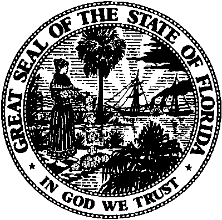 State of FloridaPublic Service CommissionCapital Circle Office Center ● 2540 Shumard Oak Boulevard
Tallahassee, Florida 32399-0850-M-E-M-O-R-A-N-D-U-M-Public Service CommissionCapital Circle Office Center ● 2540 Shumard Oak Boulevard
Tallahassee, Florida 32399-0850-M-E-M-O-R-A-N-D-U-M-DATE:November 18, 2015November 18, 2015November 18, 2015TO:Office of Commission Clerk (Stauffer)Office of Commission Clerk (Stauffer)Office of Commission Clerk (Stauffer)FROM:Division of Economics (Bruce, Hudson)Division of Accounting and Finance (Archer, Buys, Cicchetti, Yeazel)Division of Engineering (King, Watts)Office of the General Counsel (Brownless)Division of Economics (Bruce, Hudson)Division of Accounting and Finance (Archer, Buys, Cicchetti, Yeazel)Division of Engineering (King, Watts)Office of the General Counsel (Brownless)Division of Economics (Bruce, Hudson)Division of Accounting and Finance (Archer, Buys, Cicchetti, Yeazel)Division of Engineering (King, Watts)Office of the General Counsel (Brownless)RE:Docket No. 150102-SU – Application for increase in wastewater rates in Charlotte County by Utilities, Inc. of Sandalhaven.Docket No. 150102-SU – Application for increase in wastewater rates in Charlotte County by Utilities, Inc. of Sandalhaven.Docket No. 150102-SU – Application for increase in wastewater rates in Charlotte County by Utilities, Inc. of Sandalhaven.AGENDA:12/03/15 – Regular Agenda – Proposed Agency Action except Issue Nos. 19 and 24 – Interested Persons May Participate12/03/15 – Regular Agenda – Proposed Agency Action except Issue Nos. 19 and 24 – Interested Persons May Participate12/03/15 – Regular Agenda – Proposed Agency Action except Issue Nos. 19 and 24 – Interested Persons May ParticipateCOMMISSIONERS ASSIGNED:COMMISSIONERS ASSIGNED:COMMISSIONERS ASSIGNED:All CommissionersPREHEARING OFFICER:PREHEARING OFFICER:PREHEARING OFFICER:EdgarCRITICAL DATES:CRITICAL DATES:CRITICAL DATES:12/05/15 (5-Month Effective Date (PAA Rate Case))SPECIAL INSTRUCTIONS:SPECIAL INSTRUCTIONS:SPECIAL INSTRUCTIONS:NoneSubject of ComplaintPSC’s Records (CATS)          Utility’s Records        DEPRecords          Docket CorrespondenceCustomer MeetingBilling Related1224 6Opposing Rate Increase8313Other3Quality of Service434 3Total*12 93 91 22Audit FindingDescription of AdjustmentAudit Finding No. 1 – SandalhavenReflect the appropriate UPIS balances.Audit Finding No. 4 – SandalhavenReflect the appropriate Land balance.Audit Finding No. 6 – SandalhavenReflect the appropriate amount of operating revenue and RAFs.Audit Finding No. 8 – SandalhavenReflect the appropriate amount of O&M Expense.Audit Finding No. 1 – Affiliate (UI)Reflect the correct allocated plant and accumulated depreciation for Transportation.Audit Finding No. 2 – Affiliate (UI)Reflect the correct allocated UPIS, accumulated depreciation and depreciation expense.Audit FindingPlantLandAccumulated DepreciationAudit Finding No. 1 – Sandalhaven($14,954)$3,707Audit Finding No. 4 – Sandalhaven$10,000Audit Finding No. 1 – Affiliate (UI)($7,289)$22,689Audit Finding No. 2 – Affiliate (UI)($10,968)$3,578Total($33,211)$10,000$29,974Audit FindingDepreciation ExpenseO&M ExpenseRevenueTOTIAudit Finding No. 1 – Sandalhaven($778)Audit Finding No. 6 – Sandalhaven($17,939)($807)Audit Finding No. 8 – Sandalhaven$21,499Audit Finding No. 1 – Affiliate (UI)$19,381Total$18,603$21,499($17,939)($807)Plant Balance$1,084,426Less Depreciation$1,084,426Less CIAC$1,051,825Plus Amortization of CIAC$1,051,825Net Loss on Rate Base$0Plus Cost to Remove$97,696Net Loss$97,696Pro Forma Plant ItemsInitial MFRResponse from data request / FilingRecommended AmountDocumentationDiversion from WWTP to EWD $696,129$743,672$742,256Invoice / Work OrderRelocation of sewer pipe due to County road construction.$200,000$174,088$0Engineering estimate / utility opinion of probable construction costTotal$896,129$917,760$742,256ExpenseMFR AmountStaff AdjustmentRecommended Final AmountEmployees$131,692($63,211)$68,481Officers$17,681($4,151)$13,530Total Salary$149,373($67,362)$82,011Benefits$22,907($897)$22,010Payroll Taxes$11,359($4,027)$7,332MFR B-10ActualAdditionalRevisedEstimatedActualEstimatedTotalLegal Fees $57,000 $30,144$10,060$40,204 Accounting Consultant Fees 57,75072,6644,50077,163Engineering Consultant Fees7,0003,6081,9835,590Filing Fee 4,00004,0004,000WSC Travel1,00001,0001,000WSC FedEx/Misc.1000100100Cust. Notices and Postage5,00005,0005,000Total$131,850$106,416$26,643$133,057 Est. HoursActivity5.75Provide support to client – Responses to Staff’s Data Requests, including updates to Rate Case Expense.2.5Review Interim Order, test interim rates and consult with client.11Review audit, discuss issues with client4.75Review Staff recommendations, testing recommended revenue requirements and resulting rates, including suppression calculations, and discuss with client.4.75Review PAA Order, testing final approved revenue requirements and resulting final rates, including suppression calculations, and discuss with client.28.75TotalDescriptionMFREstimatedUtility RevisedAct.& Est.StaffAdjustmentRecom.TotalLegal Fees$57,000 $40,204 (360)39,844Accounting Consultant Fees 57,75077,163(3,963)73,200Engineering Consultant Fees7,0005,59005,590Filing Fee4,0004,000(4,000)0WSC Travel1,0001,000(1,000)0WSC FedEx/Misc.100100(100)0Cust. Notices and Postage5,0005,000(3,102)1,898Total$131,850$133,057($12,525)$120,531Add’l RCE – Generic Dkt.$2,484$2,484Total w/Add’l RCE$134,334$123,015Test Year Revenue$ IncreaseRevenue Requirement% Increase$666,122$626,375$1,292,49794.03%STAFFRECOMMENDEDRATES ATPHASE IALTERNATIVEALTERNATIVETIME OFRATESIIIFILING(55% BFC)(50% BFC)(55% BFC)Residential Base Facility Charge$29.34$50.31$45.73$50.31Charge per 1,000 gallons 8,000 gallon cap$6.59N/AN/A$15.256,000 gallon capN/A$15.58$17.31N/ATypical Residential 5/8" x 3/4" Meter Bill ComparisonTypical Residential 5/8" x 3/4" Meter Bill ComparisonTypical Residential 5/8" x 3/4" Meter Bill Comparison2,000 Gallons$42.52 $81.47$80.35 $80.81 6,000 Gallons$68.88 $143.79$149.59 $141.81 8,000 Gallons$82.06 $143.79 $149.59 $172.31 20152016201720182019January9.73127.00251.23382.96522.80February19.45137.30262.15394.56535.12March29.18147.60273.07406.15547.44April38.90157.90284.00417.74559.75May48.63168.20294.92429.33572.07June58.35178.50305.84440.93584.39July68.08188.80316.76452.52596.71August77.80199.11327.68464.11609.03September87.53209.41338.61475.70621.35October97.25219.71349.53487.30633.67November106.98230.01360.45498.89645.99December116.70240.31371.37510.48658.30Utilities, Inc. of SandalhavenSchedule No. 1	Schedule No. 1	Schedule of Wastewater Rate BaseDocket No. 150102-SUDocket No. 150102-SUTest Year Ended 12/31/14Test YearUtilityAdjustedStaffStaffPerAdjust-Test YearAdjust-AdjustedDescriptionUtilitymentsPer UtilitymentsTest Year1Plant in Service$8,571,371 ($181,463)$8,389,908 ($210,419)$8,179,489 2Land and Land Rights157,487209157,69610,000 167,6963Non-used and Useful Components0 (73,089)(73,089)(494,940)(568,029)4Accumulated Depreciation(3,712,738)773,864 (2,938,874)332,017 (2,606,857)5CIAC(3,276,640)1,310,499 (1,966,141)(258,674)(2,224,815)6Amortization of CIAC1,595,021 (1,071,361)523,660 19,536 543,196 7Construction Work in Progress134,200 (134,200)0 0 0 8Working Capital Allowance0 87,257 87,257 (16,610)70,647 9Debit ADITs0 540,800 540,800 (540,800)0 10Rate Base$3,468,701 $1,252,516 $4,721,217 ($1,159,890)$3,561,327 Utilities, Inc. of SandalhavenSchedule No. 1-A	Schedule No. 1-A	Adjustments to Rate BaseDocket No. 150102-SUDocket No. 150102-SUTest Year Ended 12/31/14ExplanationWastewaterPlant In Service1Reflect agreed upon audit adjustments (Issue 2)($33,211)2Reflect appropriate plant retirement (Issue 3)($23,335)3Reflect appropriate pro forma plant (Issue 4)($153,873)Total($210,419)LandReflect agreed upon audit adjustments (Issue 2)$10,000 Non-used and Useful1Reflect non-used and useful adjustment to land (Issue 5)Reflect non-used and useful adjustment to land (Issue 5)($4,662)2Reflect net non-used & useful adjustment for Force Main (Issue 5)Reflect net non-used & useful adjustment for Force Main (Issue 5)($490,278)Total($494,940)Accumulated Depreciation1Reflect agreed upon audit adjustments (Issue 2)$29,974 2Reflect appropriate adjustment for retirement of WWTP (Issue 3)Reflect appropriate adjustment for retirement of WWTP (Issue 3)$297,173 3Reflect appropriate amount for pro forma plant adjustment (Issue 4)$4,870 Total$332,017 CIACReflect appropriate amount for retirement of WWTP (Issue 3)($258,674)Accumulated Amortization of CIACReflect appropriate amount for retirement of WWTP (Issue 3)$19,536 Working CapitalTo reflect the appropriate working capital allowance (Issue 6)To reflect the appropriate working capital allowance (Issue 6)($16,610)Utilities, Inc. of SandalhavenUtilities, Inc. of SandalhavenSchedule No. 2	Schedule No. 2	Capital Structure-Simple AverageCapital Structure-Simple AverageDocket No. 150102-SUDocket No. 150102-SUDocket No. 150102-SUTest Year Ended 12/31/14Test Year Ended 12/31/14SpecificSubtotalProrataCapitalTotalAdjust-AdjustedAdjust-ReconciledCostWeightedDescriptionCapitalmentsCapitalmentsto Rate BaseRatioRateCostPer UtilityPer Utility1Long-term Debt$180,000,000 $0 $180,000,000 ($177,683,994)$2,316,006 49.06%6.64%3.26%2Short-term Debt$4,000,000 $0 $4,000,000 ($3,948,533)$51,467 1.09%7.77%0.08%3Preferred Stock$0 $0 $0 $0 $0 0.00%0.00%0.00%4Common Equity$182,354,550 $0 $182,354,550 ($180,008,249)$2,346,301 49.70%10.37%5.15%5Customer Deposits$6,591 $0 $6,591 $0 $6,591 0.14%2.00%0.00%6Deferred Income Taxes$0 $852 $852 $0 $852 0.02%0.00%0.00%7Total Capital$366,361,141 $852 $366,361,993 ($361,640,776)$4,721,217 100.00%8.50%Per StaffPer Staff8Long-term Debt$180,000,000 $0 $180,000,000 ($178,359,034)$1,640,966 46.08%6.64%3.06%9Short-term Debt$4,000,000 $0 $4,000,000 ($3,963,534)$36,466 1.02%2.23%0.02%10Preferred Stock$0 $0 $0 $0 $0 0.00%0.00%0.00%11Common Equity$182,354,550 $0 $182,354,550 ($180,692,119)$1,662,431 46.68%10.36%4.84%12Customer Deposits$6,591 $0 $6,591 $0 $6,591 0.19%2.00%0.00%13Deferred Income Taxes$0 $214,874 $214,874 $0 $214,874 6.03%0.00%0.00%14Total Capital$366,361,141 $214,874 $366,576,015 ($363,014,688)$3,561,327 100.00%7.92%LOWHIGH   RETURN ON EQUITY   RETURN ON EQUITY9.36%11.36%   OVERALL RATE OF RETURN   OVERALL RATE OF RETURN7.46%8.39%Utilities, Inc. of SandalhavenSchedule No. 3	Schedule No. 3	Statement of Wastewater OperationsStatement of Wastewater OperationsDocket No. 150102-SUDocket No. 150102-SUTest Year Ended 12/31/14Test YearUtilityAdjustedStaffStaffPerAdjust-Test YearAdjust-AdjustedRevenueRevenueDescriptionUtilitymentsPer UtilitymentsTest YearIncreaseRequirement1Operating Revenues:$668,757 $951,993 $1,620,750 ($954,628)$666,122 $626,375 $1,292,497 94.03%Operating Expenses2    Operation & Maintenance$581,100 $116,957 $698,057 ($132,877)$565,180 $0 $565,180 3    Depreciation264,739 (71,698)193,041 (5,558)187,483 0 187,483 4    Amortization0 10,412 10,412 (642)9,770 0 9,770 5    Taxes Other Than Income113,952 57,013 170,965 (55,253)115,712 28,187 143,899 6    Income Taxes(118,083)265,055 146,972 (268,114)(121,142)225,098 103,956 7Total Operating Expense841,708 377,739 1,219,447 (462,443)757,004 253,285 1,010,288 8Operating Income($172,951)$574,254 $401,303 ($492,185)($90,882)$373,090 $282,208 9Rate Base$3,468,701 $4,721,217 $3,561,327 $3,561,327 10Rate of Return-4.99%8.50%-2.52%7.92%Utilities, Inc. of SandalhavenSchedule No. 3-A	Schedule No. 3-A	Adjustment to Operating IncomeDocket No. 150102-SUDocket No. 150102-SUTest Year Ended 12/31/14ExplanationWastewaterOperating Revenues1Remove requested final revenue increase ($939,514)2Reflect appropriate test year revenue 2,825 3Reflect agreed upon audit adjustments (Issue 2)(17,939)Total($954,628)Operation and Maintenance Expense1Reflect agreed upon audit adjustments (Issue 2)Reflect agreed upon audit adjustments (Issue 2)$21,4992Reflect the appropriate Salaries & Wages expense (Issue 12)Reflect the appropriate Salaries & Wages expense (Issue 12)(67,362)3Reflect the appropriate Employee Pensions & Benefits Expense (Issue 12)Reflect the appropriate Employee Pensions & Benefits Expense (Issue 12)(897)4Reflect the appropriate amount for purchased sewage treatment (Issue 13)Reflect the appropriate amount for purchased sewage treatment (Issue 13)22,44722,447 5Excessive I&I adjustment (Issue 13)Excessive I&I adjustment (Issue 13)(98,149)6Reflect the appropriate sludge hauling expense (Issue 13)Reflect the appropriate sludge hauling expense (Issue 13)(2,490)(2,490)7Reflect the appropriate amount of Bad Debt Expense (Issue 13)Reflect the appropriate amount of Bad Debt Expense (Issue 13)(3,802)(3,802)8Reflect the appropriate amount of regulatory expense – other (Issue 13)Reflect the appropriate amount of regulatory expense – other (Issue 13)(1,293)9Reflect the appropriate rate case expense (Issue 14)(2,830)Total($132,877)Depreciation Expense - Net1Reflect agreed upon audit adjustments (Issue 2)$18,603 2Reflect appropriate adjustment for WWTP retirement (Issue 3)6,160 3Reflect depreciation expense on pro forma plant adjustment (Issue 4)(4,870)4Remove net depreciation on non-U&U adjustment (Issue 5)(25,451)Total($5,558)Amortization-Other ExpenseReflect appropriate net loss related to retirement of WWTP (Issue 3)Reflect appropriate net loss related to retirement of WWTP (Issue 3)($642)Taxes Other Than Income1RAFs on revenue adjustments above. ($42,958)2Reflect agreed upon audit adjustments (Issue 2)(807)3Reflect appropriate property taxes related to U&U adjustment (Issue 5)(7,460)4Reflect appropriate payroll taxes (Issue 15)(4,027)Total($55,253)UTILITIES, INC. OF SANDALHAVEN UTILITIES, INC. OF SANDALHAVEN UTILITIES, INC. OF SANDALHAVEN UTILITIES, INC. OF SANDALHAVEN SCHEDULE NO. 4	SCHEDULE NO. 4	DOCKET NO. 150102-SUDOCKET NO. 150102-SUDOCKET NO. 150102-SUDOCKET NO. 150102-SUDOCKET NO. 150102-SUDOCKET NO. 150102-SUMONTHLY WASTEWATER RATESMONTHLY WASTEWATER RATESMONTHLY WASTEWATER RATESMONTHLY WASTEWATER RATESCHARLOTTESTAFF RECOMMENDEDSTAFF RECOMMENDED10 YEARRATES ATCOMMISSIONUTILITY STAFFCOUNTY4 YEAR4 YEARWWTPTIME OFAPPROVEDREQUESTEDRECOMMENDED4 YEARRATERATEDECOMMISSIONINGFILINGINTERIM RATESRATESRATESRATE REDUCTIONREDUCTIONREDUCTIONREDUCTIONResidentialResidentialBase Facility Charge - All Meter SizesBase Facility Charge - All Meter Sizes$29.34 $34.60 $70.12 $50.31$1.39$1.26$1.26$0.40Charge per 1,000 Gallons - ResidentialCharge per 1,000 Gallons - Residential8,000 gallon cap 8,000 gallon cap $6.59 $7.77 $15.75 6,000 gallon cap6,000 gallon cap$15.58 $0.43 $0.39$0.39$0.12General ServiceGeneral ServiceBase Facility Charge by Meter SizeBase Facility Charge by Meter Size5/8"X3/4"5/8"X3/4"$29.34$34.60$70.12$50.31$1.39$1.26$1.26$0.401"1"$73.35$86.50$175.31$125.78$3.48$3.14$3.14$0.991-1/2"1-1/2"$146.69$173.00$350.59$251.55$6.95$6.29$6.29$1.992"2"$234.71$276.80$560.96$402.48$11.12$10.06$10.06$3.183"3"$469.43$553.60$1,121.94$804.96$22.24$20.12$20.12$6.364"4"$733.47$865.00$1,752.99$1,257.75$34.75$31.44$31.44$9.946"6"$1,466.94$1,730.00$3,505.99$2,515.50$69.50$62.89$62.89$19.87Charge per 1,000 Gallons - General ServiceCharge per 1,000 Gallons - General Service$7.92$9.34$18.93$18.70$0.52$0.47$0.47$0.15Typical Residential 5/8" x 3/4" Meter Bill ComparisonTypical Residential 5/8" x 3/4" Meter Bill ComparisonTypical Residential 5/8" x 3/4" Meter Bill ComparisonTypical Residential 5/8" x 3/4" Meter Bill Comparison2,000 Gallons$42.52 $42.52 $50.14 $101.62 $81.476,000 Gallons$68.88 $68.88 $81.22 $164.62 $143.798,000 Gallons$82.06 $82.06 $96.76 $196.12 $143.79